САНКТ-ПЕТЕРБУРГСКИЙ ГОСУДАРСТВЕННЫЙ УНИВЕРСИТЕТКУЛДЫШЕВА Эльза Имран кызыВыпускная квалификационная работаМеждународная информационная деятельность США и России.International Information activities of the USA and the Russian Federation.Направление 41.06.01 - «Политические науки и регионоведение», основнаяобразовательная программа аспирантуры «Международные отношения и мироваяполитика»Научныу руководительд.и.н., профессор Цветкова Н.А.Рецензенты:к.п.н. Великая А.А.Хохлов А.Р.Санкт-Петербург2018Введение.На сегодняшний день Россия и США переживают нелегкие периоды как внутри своих стран, так и в условиях взаимодействия на международной арене. Развитие информационной политики обеих стран имеет свою собственную историю, и сегодня эти направления внешней политики должны успешно взаимодействовать на международной арене. И Россия, и США постоянно развивают свои программы в области ведения информационной политики, публичной и цифровой дипломатии. Информация считается одним из самых важных и дорогих продуктов в мире, так информация способна оказывать необходимое влияние на подсознание человека.Актуальность темы исследования заключается в том, что информационная политика, проводимая государствами, является огромным комплексом задач и проблем, и должна постоянно подстраиваться под современное общество. Интересы общества постоянно меняются, и в связи с этим, информации становится все более трудно интегрироваться в общество. В информационной политике важен процесс взаимодействия государства, осуществляющего внешнеполитические программы, и общества, на которое эти действия направлены. Информационное пространство растет вместе с информационным обществом, образуя глобальный процесс трансформации средств массовой информации в соответствии с потребностями общества. Предоставляемая информация способна влиять на все основные сферы жизни государства. С развитием информационных технологий, доступ к получению информации значительно упрощается, так как развивается концепция международного вещания, сеть Интернет дает открытый доступ к практически любому виду информации, телевизионное вещание расширяет границы своего вещания, осуществляя его в других государствах. С помощью социальных сетей жители разных государств могут быть ближе друг к другу, а политики сразу могут наблюдать трансформацию общественного мнения в отношении того или иного политического действия. Американская информационная политика на территории России развивает достаточно широкую сеть своего вещания не только в виде различных новостей на российских каналах, но и путем вещания через популярные платформы и социальные сети. Заинтересованные пользователи сети Интернет, которые следят за политическими действиям США, сразу могут быть в курсе всех происходящих в мире событий, обновляя, например новости в Twitter. Международное вещание объединяет в себе многие инструменты, образуя целую сеть, распространенную не только в своем государстве, но и по всему миру. Следовательно, средства массовой информации, которые являются основным механизмом международного вещания, способны осуществить множество политических задач. Привлечение внимания народа зависит от грамотного распределения обязанностей между различными видами СМИ. В эту сеть входит, безусловно, вся сеть Интернет, включая новостные каналы, а так же телевизионное вещание. На сегодняшний день, СМИ содержат множество развлекательных каналов и аккаунтов в социальных сетях, что позволяет Интернет-пользователям следить за жизнью известных личностей. Таким образом, с помощью журналов, газет, новостей, социальных сетей, Интернет-вещания и т.д. Соединенные Штаты пытаются сформировать положительный образ о себе в умах российских граждан, стараясь продвигать исключительно положительные новости о жизни в своей стране и о проводимой политике. Информационная политика, как Соединенных Штатов, так и России развивается в рамках какой-либо концепции. Информация часто рассматривается как инструмент политики мягкой силы, которая осуществляется со стороны обоих государств в отношении друг друга. Объектом исследования выступает информационная политика США и России;Предметом исследования становится информационная политика США и России как внешнеполитическая деятельность государств.Целью данного исследования является выявление особенностей ведения информационной политики США и России.Задачи исследования: обобщение концепций информационной политики, как США, так и России; обозначить основные пункты информационной политики государств; рассмотреть основные моменты в рамках проведения информационной политики обоих государств;классифицировать источники, на основании которых оба государства осуществляют внешнеполитическую деятельность. Методологической основой ВКР выступает совокупность методов исследования, применяемых к используемым материалам. Метод сравнительного анализа применялся в ходе исследования в области сопоставления информационной политики США и России, а так же для сравнения различных политических процессов, теорий, фактов, событий. В ходе исследования используемых материалов использовался метод case-study, применяемы отдельно к информационной политики России, и отдельно к политике США. В ходе сравнения влияния информационной политики России на американское общество, и влияние информационной политики США на российское общество, был применен метод бинарного сравнения. В ходе глобального сравнения исследовались особенности политической системы, влияющей на зарубежное общество обеих стран. Источники и литература были исследованы с помощью аналитического подхода с целью изучения общей системы с точки зрения базовых элементов, а так же для детального исследования взаимодействия данных элементов. Научная разработанность данной темы рассматривается с точки зрения монографий, а так же научных статей на тему информационной политики в целом, так и относительно политики каждого государства. Сравнительный анализ информационной политики России и США представлен в научных статьях, в исследованиях, применимых к отдельным инструментам информационной политики, таких как мягкая сила, пропаганда, международное вещание, публичная дипломатия, цифровая дипломатия и т.д. Среди выдающихся исследований можно выделить монографию Н.А. Цветковой и Г.О. Ярыгина «Публичные дипломатии ведущих государств» где представлены примеры ведения публичной дипломатии ведущих государств, на примерах Соединенных Штатов, России, Франции, Германии, Китая, Ирана. Что касается исследования мягкой силы, то тут можно выделить работу М.М. Лебедевой «Мягкая сила»: понятие и подходы». С целью изучения принципов самой информации, следует изучить работу В.А. Фурсова «Теория информации». Большинство исследований по данной тематике представлено в виде статей, или отчетов, с помощью которых необходимо исследовать проблематику российско-американских отношений в сфере информационной политики. Сложным трудом, с помощью которого можно понять основы информационного общества и культуры, является монография М. Кастельса «Информационная эпоха: экономика, общество и культура». Важным документом, с которого стоило начать исследование в области международного вещания, является Резолюция о «Принципах использования государствами искусственных спутников Земли для международного непосредственного телевизионного вещания». В соответствии с положениями данной резолюции государства должны проводить свои политические действия в сфере международного вещания. Важными статьями для изучения вопросов публичной и цифровой дипломатии являются: статья Н.А. Цветковой «Публичная дипломатия США от «Мягкой силы» к «диалоговой пропаганде», «Цифровая дипломатия» и государственный суверенитет в эпоху глобализации, авторами которой являются Д.Н. Барышников и А.Ю. Туленков, «Цифровая дипломатия в мировой политике», автора Сурма И.В.В ходе исследования были использованы статьи, размещенные в сети Интернет, которые могли дать понимание о событиях, происходящих в настоящее время между Соединенными Штатами Америки и Россией, в области информационной политики, эффективности проведения политики публичной и цифровой дипломатии, и как работает система пропаганды в рамках влияния на современную аудиторию.Структура работы состоит из введения, 2 глав и заключения. В Главе 1 рассмотрены основные инструменты информационной политики, такие как международное вещание, мягкая сила, пропаганда, цифровая и публичная дипломатия как внешнеполитические курсы США и России по отношению друг к другу. В главе рассмотрены основные определения понятий, и применение их в политике. В главе 2 рассмотрены политический	 курс осуществления информационной политики США на территории России, образ Дональда Трампа в российских СМИ. Так же в Главе 2 рассмотрены результаты российской информационной политики на территории США, а так же приведен образ Владимира Путина в иностранных СМИ.  Глава 1. Инструменты внешней политики в рамках осуществления информационной политики США и России.1.1 Международное вещание.В XXI веке жизнь человечества не стоит на месте. Глобализация современного общества и непрерывное развитие технологий представляет собой сложнейший процесс объединения общества и информации в единое целое. Становление и развитие этого процесса влияет на многие сферы современной жизни, в том числе на межгосударственные отношения. Процесс глобализации в сфере информации предполагает объединение информационного пространства. Информация становится все более важной частью жизни общества, так как она способна влиять на многие важные сферы современной жизни, как в рамках того или иного государства так и за его пределами. От информации во многом зависит экономическая сфера государственной жизни, информация способствует развитию технологий, информация способна объединить людей в группы по их интересам, и т.д. Согласно резолюции о «Принципам использования государствами искусственных спутников Земли для международного непосредственного телевизионного вещания», принятой в 1982 году, международное телевизионное вещание должно осуществляться в рамках суверенных прав государств, включая принцип невмешательства. С помощью международного телевизионного вещания каждый человек должен быть способен находить, распространять не только идеи, но и информацию. Международное вещание должно быть направлено на обмен знаниями в различных областях, включая науку и культуру, информация, полученная в условиях международного вещания должна способствовать развитию экономической и социальной сфер жизни общества, народы должны уважать культурную и политическую целостность друг друга. Соответственно, следует сделать вывод, что изначально, международное телевизионное вещание было направлено на сближение народов друг к другу, на сохранение безопасности и поддержание мира. С течением времени международное вещание проходило свои этапы трансформации. В условиях развития информационных технологий, международное вещание постепенно пополнялось новыми формами, видами и инструментами. С развитием сети Интернет международное вещание стало выходить на новый уровень. На сегодняшний день Интернет наполнен различными социальными сетями, с помощью которых общество может почувствовать себя ближе к политическим деятелям, ближе к своим кумирам, и т.д. Соответственно, государственное ведомство той или иной страны может использовать социальные сети как инструмент влияния на зарубежное общество.  Таким образом, на сегодняшний день, в Интернет-пространстве имеется большое количество персонифицированных аккаунтов как государственных ведомств, лидеров стран, деятелей в области культуры и т.д. Говоря о Соединенных Штатах Америки, то на платформе Twitter, верифицированные аккаунты, связанные с посольствами США в других государствах насчитывают около 50. Среди этих страничек можно увидеть аккаунты консульств США в Тель-Авиве (@usembassyta, насчитывает около 40 000 подписчиков), в Каире (@USEmbassyCairo, больше 115 000 пользователей), в Бишкеке (@USEmbassyKG, около 70 000 пользователей) и т.д. В мае 2017 года Президент В. Путин подписал Указ «О стратегии развития информационного общества в Российской Федерации на 2017-2030 годы» . В данном документе отражены основные цели и задачи Стратегии как во внешней, так и во внутренней политике государства. Основными принципами Стратегии стали: права населения на доступ к информации, свобода выбора средств получения знаний, накопление и распространение информации должно быть законным, российские духовно-нравственные ценности должны быть сохранены и соблюдены, а интересы российских граждан в информационной сфере должны быть обеспечены государственной защитой . Что касается международного вещания через сеть Интернет, то в Стратегии приводятся определения некоторым понятиям. Индустриальный интернет является концепцией построения информационных и коммуникативных инфраструктур на основе подключения к сети Интернет различных устройств и систем. Интернет вещей определяется как модель вычислительной сети, которая соединяет предметы, с встроенными информационными технологиями, которые могут взаимодействовать без участия человека. Индустриальный интернет и интернет вещей соединяются в сети связи нового поколения, которые являются технологическими системами, которые предназначены для подключения к сети Интернет пятого поколения. Согласно данным, приведенным в Стратегии, в 2016 году сеть Интернет использовали более 80 млн. человек. В 2017 году на форуме «РИФ+КИБ/2017» по данным Mediascope были представлены статистические данные,  согласно которым в период октября 2016 года по март 2017 года, ежемесячная аудитория пользователей Интернета достигла 87 млн. человек.  Вещание иностранных компаний на территории России занимает достаточно весомую долю. К примеру, в Топ-10 рекламодателей в 2017 году в области In-Stream видео, а так же рекламные ролики на телевидении, входят такие американские гиганты как Procter&Gamble, Mon’deles International, PepsiCo и др. При этом, в области рекламы так же фигурируют российские филиалы американских компаний, например MARS-Russia, Reckitt Benkiser и др. Деятельность американских проектов в СМИ на территории России развернута так же достаточно масштабно. Среди самых используемых приложений для смартфонов, которые с каждым годом набирают все большую популярность среди пользователей Интернета, становятся: Google, YouTube, Wikipedia, Facebook, Instagram. Эти же платформы входят в список самых используемых сайтов через стационарные компьютеры, используя различные браузеры (рис. 2). Таким образом, обращаясь к новостным платформам в виде интернет-сайтов и приложений для смартфонов и планшетов, то самым популярным источником новостей является Twitter. Он был создан в марте 2006 года в Сан-Франциско, Калифорния. Социальная сеть представляет собой свод небольших текстовых сообщений, которые могут быть опубликованы как от простых граждан, так и от имени государственных ведомств, первых лиц государства и т.д. Обращаясь к аккаунту @KremlinRussia_E, который содержит в себе официальные новости Кремля, можно увидеть, что среди читателей находятся жители абсолютно разных стран мира. Количество подписчиков составляет около 700 тысяч, и среди них есть как подписчики из России, так и из стран Ближнего Востока, Азии и пр. В период с 20 июня 2017 года, упоминание о США происходило в ключе международных отношений. Так, например 14 декабря 2017 года было опубликовано 3 твита, в которых упоминались Соединенные Штаты в том или ином контексте. Один из твитов был посвящен перспективе продления договора СНВ-III, действие которого подходит к концу в 2021 году, и российская сторона негативно отзывается о том, что действие этого договора может быть прекращено, и что это повлияет на глобальную политику. Далее можно увидеть оценку действий Дональда Трампа на посту Президента Соединенных Штатов Америки, которые оцениваются как достаточно успешными. Не без внимания осталась и тема о возможности вмешательства России в выборы в США. В текстовом послании говорится, что тема о вмешательстве Москвы в дела Вашингтона искусственно создана внутренней оппозицией, с целью «лишения легитимности» Президента США.  Что же касается упоминаний в твитах Дональда Трампа, то тут содержатся высказывания более сдержанные. 20 марта 2018 года состоялся телефонный разговор Путина и Трампа, в ходе которого Трамп поздравил Путина с победой на президентских выборах, обсудили ситуацию в Сирии, борьбу с терроризмом, а так же была затронута сфера энергетики. В ноябре 2017 года обоими президентами было одобрено совместное заявление по Сирии по итогам беседы в АТЭС. Средства массовой информации как инструмент международного вещания наделены множеством функций. Целью развития СМИ могут выступать создание множества развлекательных направлений, образовательных программ, функция влияния на зарубежную аудиторию. С помощью СМИ общественное настроение возможно направлять в ту или иную сторону, которая выгодна для зарубежного государства. Процессы формирования общественного поведения во многом зависят от программ, заданных государством.  Понятие «Информация», в целом, имеет достаточно широкое понятие. Значимость информации растет с каждым годом, особенно в условиях изменения технической, а так же экономической ситуации в мире. Подходы к изучению и пониманию термина «Информация» меняются в каждой области изучения данного понятия. С течением времени международное вещание превращается в инструмент внешней политики того или иного государства. Таким образом, были запущены такие проекты как «Голос Америки» («Voice of Amerika») на территории России, Russia Today на территории США, с целью продвигать некий образ того или иного государства на территории другой страны. С помощью «Голоса Америки» в умах российских читателей формируется особый стереотип о жителях США, об их повседневной жизни, о внутренней политике, и, безусловно, о внешней политике. Со временем, СМИ приобретают общественно-политический характер. Информация может выступать в рамках концепции «мягкой силы», в том числе придавая положительный характер какому-либо процессу, событию, политическому лидеру и т.д. Какие-либо организации способны вызвать поддержку граждан, или же наоборот, могут быть подвергнуты критике в условиях обнародования своих действий, утверждений, направлению усилий и т.д. В каждой стране существуют механизмы поддержки внутренней или внешней политики своего государства. Информационная сфера на сегодняшний день может пересекаться с геополитикой. Каждый регион в мире обладает своим собственным информационным потенциалом. В соответствии с масштабом информационных инфраструктур, разрабатываются конкретные действия в области распространения определенного месседжа в рамках своих информационных стратегий. Информационная деятельность США на международной арене представляет собой целый комплекс мер, направленных на эффективность ведения информационной политики, как в области осуществления внешней политики. Механизмы воздействия Правительства США на американские средства массовой информации, распространяющие информационные данные в мировые информационные структуры, налажены достаточно хорошо.  Информационная деятельность США в некотором роде регулируется национальными интересами. События 11 сентября 2001 года стали очередной отправной точкой в области усиления действий, касающихся формированию определенной модели действий в сфере осуществления своей информационной политики.  Исторически сложилось так, что формирование образа Америки в сознании населения планеты, складывалось комплексно, затрагивая такие важные моменты как американская культура, принципы ведения внешней и внутренней политики, образы первых лиц государства. Информация, как говорилось выше, является важным инструментом осуществления как внутренней, так и внешней политики государства. Информация может быть добыта разными способами. Международная информационная деятельность может быть обозначена как разведывательная политика. Разведывательная политика Соединенных Штатов Америки в XX веке была сформирована в несколько этапов, которые были обусловлены хронологией событий. На сегодняшний день международное вещание ассоциируется, прежде всего, с вещанием через сеть Интернет. Каждое государство, способное уделить внимание развитию своего вещания через Интернет, имеет колоссальную возможность влиять на зарубежную аудиторию. Например, США стараются сделать сеть максимально доступной для всех стран мира. С помощью Интернета можно создавать имидж и образ своей страны. Согласно этой стратегии действуют такие страны как Германия, Китай или Франция. Некоторые страны видят угрозу в открытом доступе Интернета и проводят политику противопоставления своих интересов интересам Запада. Фактически, любое международное вещание должно осуществляться в соответствии со стратегией информационной политики. К примеру, информационная политика США располагает пресс-центрами на своей территории с целью сотрудничества с журналистами от зарубежных государств, а лидеры других государств должны получать информацию максимально быстро с помощью зарубежных центров. 1.2 Мягкая сила.С приходом к власти Барака Обамы, концепция «мягкой силы» стала все прочнее приживаться в качестве инструмента ведения внешнеполитических действий. Члены американского правительства со временем стали проводить публичную дипломатию в рамках идей Дж. Ная с целью привлечения к сотрудничеству зарубежные государства. В его идеях закладывался смысл построения взаимного сотрудничества с целевой аудиторией, основываясь на принципах продвижения ценностей американской культуры, политических интересов, идей внешней политики. Концепция «мягкой силы» в условиях осуществления внешнеполитических действий стала приравниваться к уровню «доктрины». Идея Дж. Ная стала активно развиваться не только на территории США, но и стала распространяться в условиях обеспечения безопасности на западной и восточной части евразийского континента. Мягкую силу можно расценивать в определенном смысле как мирный фактор осуществления внешней политики, и как продвигаемую идею как в научных, так и политических кругах. В мире приводится большое количество трактовок термина “soft power”. Так, например, Европа придерживается толкования термина как «скоординированная сила», а Китай как «мудрая сила». Существуют некоторые составляющие мягкой силы. «Культура» определяется такими критериями как привлекательность той или иной страны для посещения ее иностранными туристами, количество культурных и исторических ценностей, вклад культуры страны в культуру мира в целом. Следующей категорией мягкой силы выступают «Политические ценности». Этот критерий рассматривает эффективность проводимой политики как составляющая мировой политики, насколько проводимая политика является успешной, демократичной и т.д. С помощью «Дипломатии», как следующей составляющей концепции мягкой силы государства способны создавать положительный имидж представляемый на мировой арене, обуславливая это усилиями и результатами культурных дипломатических миссий, учитывая свои ресурсы в дипломатической области, участие государства в мировых организациях и т.д. «Образование» выдвигает требования к росту показателей обучающихся иностранных граждан, качество и эффективность высшего образования, количество научных исследований, развитие программ студенческого обмена с зарубежными вузами-партнерами и пр. И, в рамках концепции мягкой силы существует важная составляющая «Бизнес/инновации». В этой области исследуется экономическая составляющая в управлении государством и его активами, создание и разработка инновационных проектов, успешная работа и сотрудничество государственного и частного секторов экономики в стране. Мягкая сила на сегодняшний день является широчайшей платформой для последующих исследований. В 2017 году Центр публичной дипломатии Университета Южной Калифорнии выпустили отчет “The Soft Power 30. A global Ranking of Soft power”, создателем и автором которого стал Джонатан Маклори. Он является специалистом в области публичной дипломатии, культурным связям и территориального маркетинга. Д. Маклори первым в мире создал составной индекс для измерения мягкой силы государств. На сегодняшний день, данный отчет стал своеобразным ориентиром для многих правительств стран мира.  В предисловии отчета говорится о сложности природы власти. Эта мысль основана на том, что привычная нам, так называемая, жесткая власть, основывалась на военных устоях и экономических ценностях. Все эти составляющие привели к тому, что сегодня человечество живет в постоянно меняющихся условиях, взаимозависимых друг от друга. Со временем пошла тенденция перемещения влияния с Запада на Восток, а так же усиление влияния различных негосударственных акторов. Причиной таких изменений авторы отчета видят в цифровой революции, в условиях которой государственные границы в умах людей становятся менее четкими, общение с жителями других стран происходит проще, с помощью социальных сетей можно быть ближе к власти, своим кумирам, поддерживать общение на расстоянии и т.д. Информация как мягкая сила исследуется многими авторами. Многие исследователи опираются на идеи Дж. Ная о мягкой силе, но СМИ в его теории уходят на второй план. Мягкая сила на сегодняшний день существует в связке с глобализацией. Правительственный аппарат придерживается стратегии управления в рамках мягкой силы, так как с ее помощью можно достичь желаемых результатов в более короткие сроки. Проведение политики мягкой силы в области информационных технологий становится все более развитой отраслью публичной дипломатии как Соединенных Штатов, так и России. Дж. Най придерживается мысли о том, что «совместная» власть может быть гораздо эффективнее власти над кем-то. Политика мягкой силы требует большой потенциал для успешного осуществления подобного вида власти, а так же понимание и четкий расчет национальных ресурсов для осуществления поставленных целей. Мягкая сила затрагивает большое количество сфер общественной жизни. Соединенные Штаты Америки уже много лет создают стереотипы о жизни в своей стране. Несмотря на разногласия в Правительстве США, многие аспекты, заложенные в умах людей об американской мечте, остаются неизменными. Уровень жизни в США каким он представляется в фильмах, прессе, в социальных сетях и пр. в действительности может отличаться от реальной жизни. При этом, показатели по многим исследуемым аспектам, к которым можно применить термин «мягкой силы», остаются на довольно высоком уровне. Высшее образование, получаемое в США, по оценкам многих рейтингов является одним из самых востребованных во всем мире. Обращаясь в списки лучших университетов мира, нетрудно заметить, что первые 10 мест уверенно делят между собой учебные заведения Соединенных Штатов и Великобритании. На первом месте в 2018 году находится Массачусетский Технологический Институт (MIT). Институт лидирует в исследованиях в области создания искусственного интеллекта, а так же занимается разработкой робототехники. Стэнфордский Университет, Гарвардский Университет, Калифорнийский технологический институт – учебные заведения Соединенных Штатов, занимающие строчки рейтинга со второй по четвертую соответственно. Кембриджский университет, Оксфордский университет, UCL Университетский колледж Лондона, Лондонский университет, Имперский колледж Лондона (Imperial College London) – учебные заведения Великобритании, располагающиеся на строчках с пятой по восьмую соответственно. Десятку лучших учебных заведений замыкают Чикагский Университет, и ETH Zurich, Швейцарская высшая техническая школа Цюриха. Таким образом, можно сделать вывод о значимости американского и британского образования, что несомненно становится привлекательным фактором для жителей других стран, готовых сменить место жительства на период обучения в том или ином высшем заведении США, Великобритании, и, согласно рейтингу, в Швейцарии. Образование можно назвать одним из важных инструментов мягкой силы, так как он напрямую зависит от национальных ресурсов страны, в данном случае, образовательных и научных ресурсов. В этом рейтинге на 95-й строчке присутствует и Московский Государственный Университет им. М.В. Ломоносова. При этом, российское образование привлекает меньшее количество студентов из других стран, нежели университеты США. Культура Соединенных Штатов в представлении зарубежной аудитории имеет длительную историю. Культурный стереотип о США складывался на основании многих факторов. Культуру США принято рассматривать на основании таких сфер как кухня, музыка, литература, образ жизни, семейный быт, киноиндустрия. Эти отрасли социальной жизни наиболее ярко могут показать образ США изнутри зарубежному населению. Учитывая тот факт, что в 21 веке происходит активное развитие социальных сетей, то с их помощью пользователи могут быть боле приближенными к звездам и своим кумирам, наблюдая за их повседневной жизнью, например в социальной сети Instagram. В данной социальной сети публикуются фотографии как обычных людей, так и первых лиц государства, деятелей искусства, публичных личностей и т.д. Культурное влияние на умы людей подобным образом, становится ярким примером осуществления политики мягкой силы. В области научных исследований США так же занимают лидирующие позиции. Американский научный мир развивается достаточно стремительно, задавая темп и создавая новые тенденции в мире исследований и экспериментов. Американские технологии и инновации, Силиконовая долина, такие компании как Apple, Google, Facebook и др. остаются одними из самых узнаваемых брендов и компаний в мире, разработки которых всегда находятся в топ-листе в индустрии информационных технологий. Например, компании Google и Facebook нацелены на предоставление, обмен а так же обнародование различного вида информации. На сегодняшний день информация является самым простым способом осуществления политики мягкой силы. Процесс внедрения информации в умы пользователей сети Интернет становится все более значимым в условиях современного мира. Взаимодействие человека и информации в некоторых случаях провоцирует возникновение такого явления как информационные войны. Исторически сложилось так, что американские исследователи пришли к выводу о том, что они обладают самой мощной системой пропаганды и рекламы. К этому привел опыт работы во время Второй Мировой войны, когда возникла необходимость сравнения пропаганды Советского Союза, нацистской Германии, а так же эффективность пропаганды Соединенных Штатов. Изначально этим занималась привилегированная группа Jason, которая вела свою деятельность со времен президентства Ф. Рузвельта. Параллельно с этим в рамках корпорации RAND была создана еще одна группа, результаты работы которой были строго засекречены, и стали поэтапно рассекречиваться только в начале XXI века. В эту группу входили Дж. Кеннан, К. Шеннон, его труды о теории информации до сих пор считаются основой о сути информации, Р. Мертон и т.д. В ходе исследований постепенно становилось понятно, что советская и немецкая пропаганда на территории своих стран имеет более высокие шансы на эффективное распространение необходимой информации, нежели пропаганда США. Эти выводы были обнародованы только после 1950-х годов, и к XXI веку были опубликованы масштабные труды об эффективности пропагандистской деятельности Советского Союза и нацистской Германии. В своих исследованиях Джон фон Нейман пришел к выводу о том, что передача информации становится фундаментом для управления. Передача, способы кодировки информации, конечный смысл переданных сообщений – эти инструменты становятся важными факторами использования и получения информации, наравне со смыслом передаваемых сообщений. Часть сообщения может быть донесена неверно и смысл может быть искажен. Еще в 1970-х годах Маршалл Маклюэн, который считается «пророком электронной коммуникации» сформулировал мысль о том, что война, главным инструментом которой является информация, становится истинно тотальной, и ведут ее средства электронной коммуникации, а участниками этой войны являются абсолютно все. В теории Маклюэна существует два вида коммуникационных средств. Первый вид – «горячие средства», практически не оставляют возможности конечно аудитории каких-либо домыслов. К ним относится радиовещание, в рамках которого могут существовать возможности эффективного внушения. Второй вид средств – «холодные» - телевидение и ежедневное общение. В 1951 году Дж. Кеннаном и Джоном фон Нейманом «информационные войны» были обозначены как особый вид пропаганды. Помимо содержания и смысла важной составляющей этой системы являются способы кодирования информации и ее передача. Разработки группы привели к тому, что в 1953 году президентом Д. Эйзенхауэром было создано Информационное Агентство США (USIA, United States Information Agency).  Это событие стало отправной точкой в системе развития и применения механизмов информационных войн. Таким образом, в 1947 году было запущено русскоязычное вещание радиостанции «Голос Америки». Идея состояла в приближении зарубежного общества к жизни американцев, а так же сделать более открытой политику, проводимую в стране.1.3 Пропаганда.Концепт «мягкой силы» по своей сути является многосторонним явлением. С одной стороны с помощью мягкой силы существует возможность эффективного влияния на зарубежное общество, а с другой стороны возникает шанс превращения политики мягкой силы в пропаганду. Согласно концепции «мягкой силы» главным фактором становится привлекательность, которая является противоположным явлением в инструментах убеждения, принуждения, шантажа и т.д. Именно привлекательность выходит на первый план в мягкой силе, и проводит различия с пропагандой. Пропаганда предполагает наличие всех механизмов мягкой силы, но в качестве дополнительных инструментов появляются обман, шантаж, искажение фактов. Школа реализма не проводит никаких отличий между мягкой силой, и подчеркивается важность соперничества участников на международной арене, и построенной на этом пропаганде. Неолиберальный подход предполагает связь пропаганды и различных инструментов управления человеческим сознанием, что становится недопустимым в концепции мягкой силы. Пропаганда является достаточно эффективным средством при необходимости быстро добиться верного решения от противоположной стороны. Если же пропагандистских методов оказывается недостаточно, то применятся такие инструменты как шантаж и давление. Понятие «Пропаганда» предполагает под собой методы навязывания и некоего вознаграждения, а так же существует вероятность недолгосрочного эффекта пропаганды. В условиях пропаганды должны присутствовать определенные стратегии, применимые к манипуляции обществом. Пропаганда часто используется в виде монолога, что делает работу радиостанций весьма эффективной в условии пропаганды, и объектом пропаганды выступает противоположная сторона. Пропагандистская деятельность в США имеет огромную значимость. Идеи американизации мира стали появляться с конца XIX века, когда Френсис Тэрнер выдвинул идею о «подвижных границах», согласно которой существующие границы необходимо было отрицать и расширять их, пока мир полностью не станет американизированным. В последствии, данная теория стала развиваться в ключе укрепления американской гегемонии с целью обеспечения безопасности американских интересов. Данная концепция плотно вписалась во внешнеполитическую деятельность США, и ее идеи и механизмы уверенно распространяются по всему миру. На сегодняшний день в качестве «рупоров» пропаганды успешно применяется теле- и радиовещание, но бесспорным лидером в коммуникациях, распространяющим пропагандистские идеи является сеть Интернет. В Соединенных Штатах пропаганда осуществляется посредством финансирования полезных проектов, привлекая тем самым большое количество людей, с целью продвижения в массы необходимую идеологию. Научные центры, финансируемые различными корпорациями США, занимаясь исследованиями в области политики, экономики и общества в целом, имеют реальную возможность эффективно вести пропагандистскую деятельность, вкладывая необходимую информации в умы людей. Пропаганда тесно связана с явлением «информационной войны», так как возникает необходимость предоставления нужно информации объекту, защищая, при этом, ту информацию, которую можно использовать в качестве контрагента, и обеспечить безопасность своим информационным системам. Чтобы понять саму суть пропаганды, следует обратиться к истокам исследования об информационных войнах. Развитие этого понятия начинается с момента изучения пропаганды как результата разделения и расщепления общего на частное, а именно изучение сути самого сообщения. Само по себе сообщение уже становится инструментом осуществления коммуникации как средства общения. В наше время технологии активно вытесняют роль человеческого общения, заменяя разговор на текстовые сообщения, привычные нам бумажные книги заменяются на электронные издания, пресса постепенно уходит в сеть Интернет. С негативной точки зрения автоматические системы заменяют человеческий труд, но существует и другая сторона данного явления. В то же время, автоматизация предполагает активное участие человека в данном процессе, обеспечивая ему важную роль в условиях контроля и управлением тем самым процессом автоматизации. Становится важным тот факт, что сам человек формирует направленность автоматизации, в каких условиях она бы не проявлялась, в условиях работы тот или иной машины или же в условиях направления сообщения. Информация как понятие воспринимается по-разному. С одной стороны информация является общественным явлением, с помощью которого человек и общество в целом, получает некоторые знания, их полезность воспринимается индивидуально. Так как информация в целом является неким обобщением информационных систем, то с их помощью информация имеет возможность быть преобразованной и переданной. Под информационными системами понимаются телекоммуникационные и вычислительные сети. То есть, информация является разделом кибернетики, трактующим методы передачи, обработки, хранения, классификации информации с математической точки зрения, и предназначена для управления чем-либо или кем-либо. Соответственно, информация внедряется некой системой, которую контролирует человек. Прежде всего, информация начинает свое действие с общения. Речь является результатом мысли, с помощью которой индивидуумы могу обмениваться данными в виде информации. Информационное средство коммуникации должно иметь содержание. Информация является важным механизмом во многих сферах жизни. С развитием сети Интернет, достоверность информации, опубликованной в различных СМИ зачастую можно ставить под сомнение. Информация может использоваться с целью манипуляции, а так же в корыстных целях, так же с помощью необходимой информации можно управлять общественным настроением, что становится важным фактором в условиях осуществления внешнеполитических действий. Возникновение такого явления как «информационные войны» возникло в результате развития постиндустриального сообщества, в рамках которого сама информация приобрела новый уровень управления настроением определенных социальных групп. Пропаганда, работающая в политической жизни общества, стала достаточно сильным инструментом в схеме влияния и давления на общество. Пропаганда направлена на изменение мнения, внедрение определенного вида информации, навязывание каких-либо взглядов, продвижение необходимой государственной мысли и т.д. Все виды СМИ в какой-то степени реализуют заданную пропагандой программу, например, освещая одни и те же события с разных сторон, демонстрируя информацию в нужном свете. Общественное мнение и сознание постоянно меняется и развивается, нуждаясь в информационных инновациях. Информационные технологии XXI века могут предоставить абсолютно любую информацию в необходимом свете, превращая читателей в искушенных в поиске какой-либо информации. Исследователи информационных технологий и способов их влияния на общество выделяют определенные способы политической пропаганды, применимые к сети Интернет. Существует огромное количество типов пропаганды в СМИ. Одним из них выделяется «Анонимный авторитет», как один из самых эффективных, где объектом выступает непосредственно авторитет. Авторитетом может выступать некая важная фигура, имя которой не освещается. В методе «Будничный рассказ» применяется прием, направленный на адаптацию общественного настроения к негативным событиям, происходящим в стране. Метод «Забалтывание» часто используется для пресыщения толпы тем или иным событием с целью отведения от него внимания общественности, или же отвести внимание от какой-либо выдающейся персоны, намеренно преувеличивая его возможности, чтобы народ потерял к нему интерес. Одним из основных приемов пропаганды, основанным на психологическом воздействии является прием «Эмоциональный резонанс», который способен снизить подсознательную защиту человека с целью создания необходимого настроения широкой аудитории. Прием способен затрагивать человеческие чувства и эмоции, а не разум, так как логические способности человека способны составить в своей голове систему, опровергающую комплекс предлагаемых фактов. Нарушение эмоционального фона человека дает возможность для вкладывания в мозг человека необходимую мысль, с целью ее развития и превращения в массовое настроение аудитории. В этом случае рационализация отходит на второй план, концентрируясь исключительно на эмоциональности. По своей сути, толпа явление ситуативное, объединяющее определенную социальную группу людей на некоторый промежуток времени. Толпа является мощным инструментов для распространения необходимой информации, так как оказываясь в толпе, человек невольно впитывает предлагаемые мысли, и легче продвигает эти мысли в массы. В толпе подавляются многие важные человеческие качества, уровень интеллекта и ответственности снижается, а внушаемость и управляемость становятся выше. Таким образом, этот прием становится одним из самых действенных не только в СМИ и сети Интернет, но и среди элементарного общения между людьми. Интернет всегда пестрит сообщениями, заголовки которых по смыслу очень напоминают проделки «желтой прессы». Таким образом, можно отметить тот факт, что в прессе одна персона оклеветала своего оппонента. Клевета часто ведет за собой оправдание, а оправдание воспринимается как виновность. Но, с другой стороны, кто сделал заявление первым, тот и прав. Этот маневр называется «эффект первичности» и часто используется в предвыборных кампаниях. Никто не станет спорить с фактом, что нельзя изменить первое впечатление одного человека о другом и т.д. Этот момент выводит на первых план те СМИ, которые осветили то или иное событие одними из первых и это дает им шанс повышения в определенных рейтинговых таблицах. Далее, можно вкратце рассмотреть метод «Классификаторы», в рамках которого человеческому уму проще воспринимать информацию, разбитую на пункты и ранги. Таким образом, информация формируется таким образом, что каждая из категорий вводится поочередно, формируя в общественном сознании абсолютно четкое и «верное» восприятие заданной кем-то мысли. Каждое информационное сообщение содержит определенное слово, которое дозированно вводится в массы. С помощью «Комментариев» можно создать необходимый контекст, в рамках которого мысли общества идут в «правильном» направлении. Комментаторы выдвигают ряд весьма убедительных аргументов, с которыми невольно соглашаются читатели этих самых комментариев. В этих комментариях присутствует изначально продуманная критика, и отложенный механизм предоставления похвалы, предоставляя сравнительные материалы, замечания, факты, а нужные выводы уже должна осуществить подверженная влиянию аудитория. Следующим интересным методом пропаганды является «Обратная связь», суть которого заключается в изменении мыслей у людей, работающих как часть какого-либо проекта. Чаще всего их мнение меняется в соответствии с заданной идеей этого проекта. Все пропагандистские методы основаны на человеческой психологии, на человеческих чувствах, на человеческом подсознании. Следовательно, в пропаганде главной фигурой выступает определенно человек, и, в итоге, явление пропаганды проявляется во влиянии одного человека на другого, влияние группы людей на целую толпу, на целые государства. Пропаганда существует не только во внешней политике, но и, безусловно, во внутренней. Внутри государства пропаганда направлена на создание определенного настроения народа во взглядах на действиях власти, оппозиция работает на пропаганду своих идей, на привлечение народа к своим проектам и т.д. На всех радиостанциях той или иной страны обязательно присутствует канал, где незаметно для человека в его подсознание впитывается тщательно продуманная и слаженная информация, которая, в последствии, способна продемонстрировать тот факт, что взаимодействие людей друг с другом всегда благотворно влияет на развитие пропагандистских настроений в обществе. Пропаганда может быть представлена в киноиндустрии, информация в учебниках по истории может отличаться от действительности и может быть представлена в разных странах в нужном контексте. Даже если разум человека способен выявить пропагандистские настроения в прослушиваемом сообщении или радиоэфире, но несмотря на это, предоставленная мысль будет неизбежно развиваться в головах народа, на которого направлена та самая пропаганда. 1.4 Публичная дипломатия.Информатизация – процесс, который постепенно охватывает современное общество. Активное использование информационных технологий и коммуникационных систем приводит к трансформации государственных стратегий как во внутренней политике, так и во внешней. Публичная дипломатия постоянно трансформируется во что-то более значимое для политики того или иного государства. Официальная коммуникация, которая становится важным инструментом ведения внешней политики государства, является ярким примером взаимодействия стран на международной арене. Публичная дипломатия как самостоятельное явление стала возникать с развитием непосредственно дипломатии в целом. Дипломатическая деятельность, направленная на иностранную общественность, начала развиваться еще со времен ренессанса, поэтому, такое явление как публичная дипломатия можно назвать достаточно развитым явлением. Возникновение и создание стереотипов, национальная идентичность и создание образа о стране за ее пределами уже тогда плотно входило в обязанности дипломатов, представляющих интересы своих правителей. Ситуация стала меняться более стремительно после изобретения печатного станка. После этого масштабы общения с зарубежными государствами стали стремительно расти и приносить свои плоды. К концу средневековья итальянские дипломаты начали распространять информационные бюллетени внутри своей системы, а французы начали одними из первых создавать положительный имидж за рубежом. Во время Первой мировой войны начался процесс создания имиджа страны через национальные границы, что положило начало тому, что сейчас принято называть «мягкой силой», хотя и создание определенного образа напрямую связано с публичной дипломатией. Между двумя Мировыми войнами, в условиях роста межгосударственного конфликта, стал все чаще использоваться принцип, обоснованный Э. Карром, обозначающий важность власти над мнением, и эта власть является такой же существенной, как и экономическая и военная мощь той или иной страны. Из этого складывается вывод, что «жесткая сила» неразрывно связана с «мягкой силой». Сегодня существует мнение о том, что мягкая сила является трактовкой постмодернистов принципа власти над мнением. Информационный век предполагает мощный фундамент как финансовый, так и идеологический, где важным моментом является прочность транснациональных связей. Многие исследователи разрабатывают большое количество теорий о взаимосвязи министерств иностранных дел и эффективности использования методов мягкой силы. По мнению Дж. Ная, самыми привлекательными странами на международной арене являются те страны, у которых культура, идеи и их проблемы подкреплены ценностями и политикой, признанными международными нормами.  Публичная дипломатия является частью мягкой силы, являясь одним из ключевых ее инструментов, что было признано в дипломатической практике достаточно давно. В период Холодной войны СССР, США сделали огромный вклад в развитие связей с внешним миром, каждое государство по-своему. Публичная дипломатия как отдельный вид дипломатической деятельности требует большого труда, чтобы впоследствии оценить успешность своих действий. Ценности и идеи второй половины XX века постепенно стали важными конкурентами в контексте жесткой силы, но мировое дипломатическое сообщество все чаще начало обращаться к вопросам создания диалога с иностранным миром в мирном ключе. Культура дипломатии по своей сути основывается на фундаментальных принципах, а доминирующая в реализме парадигма является исторически сложившимся продуктом сотрудничества стран на международной арене как в военных вопроса, так и в вопросах экономического развития. Суть публичной дипломатии заключается в общении с широкой аудиторией за рубежом, включая какие-либо виды групп, организаций и т.д., когда непосредственно дипломатия используется с целью общения межгосударственных субъектов или между представителями государств. Одной из целей дипломатии является решение проблем мирным путем, а главной функцией выступает регулирование международных отношений переговорами. Основными дипломатическими агентами выступают аккредитованные специалисты. Эти установки являются достаточно общими, так как они функционируют независимо от трансформации международной обстановки в мире. Некоторые исследователи считаюсь публичную дипломатию одним из инструментом, способным продвигать в массы демократию, безопасность и стабильную обстановку в мире. Концепция мягкой силы стала более востребованной после трагических событий 11 сентября, с целью смягчения угроз в отношении безопасности Соединенных Штатов, а распространение дезинформации должно было быть приостановлено. Дипломатия США работает в направлении сохранения глобальной и региональной стабильности. Экономические связи США с внешним миром со временем становятся более глобальными, и для международного сообщества до сих пор важны политические отношения с США. Американская дипломатия призвана понимать, информировать, принимать и понимать общество, влиять на зарубежную аудиторию, вносить свой вклад в развитие зарубежной культуры, привлекать к своим ценностям и идеям зарубежные научные институты. Эти основы становятся фундаментом в понятии публичной дипломатии, а так же способствуют анализу, созданию новых проектов, а так же формированию дальнейшего эффективного курса США в области публичной дипломатии. Продвижение положительного образа США с помощью публичной дипломатии является многосторонним процессом, включающим в себя цели, конкретные миссии и программы, которые тем или иным способом служат помощниками в осуществлении грандиозных планов. Оценивать эффективность методов влияния на целевую аудиторию достаточно сложно, так как не всегда понятно, являются ли изменения настроения общества результатом действия публичной дипломатии, или же причиной изменений стали какие-либо другие внешние факторы. С конца XX века необходимость создания верного курса публичной дипломатии возросла. Данный вопрос находился под контролем Конгресса, исследователи изучали этот вопрос еще более тщательно, средства массовой информации и контролирующие их системы были заинтересованы в разработке эффективной стратегии влияния на общество с помощью публичной дипломатии. В период президентства Б. Обамы вопрос о публичной дипломатии вставал еще более основательно, так как Х. Клинтон на посту госсекретаря приравнивала публичную дипломатию к умной силе, и действия, осуществляемые в рамках внешней политики, были адресованы достаточно широкой аудитории. В рамках этого курса, создавались и продвигались новые технологии, была разработана концепция осуществления публичной дипломатии с помощью текстовых сообщений и системы подкастинга, с целью максимизировать эффект влияния на аудиторию. Для реализации разработанных проектов в области публичной дипломатии США следует разобраться в том, что есть правильное сообщение для зарубежной аудитории. Некоторые сообщения по своему смыслу являются неэффективными для зарубежного общества, но весьма эффективны на территории своей страны. Например, установка «Америка Первая» не является чем-то приоритетным для зарубежного общества, это, скорее, работает для населения Соединенных Штатов. Именно поэтому, утро американских школьников начинается с Национального Гимна США. В глазах иностранцев Америка не должна навязывать свои интересы, а сделать так, чтобы иностранная аудитория добровольно тянулась к созданному положительному образу американцев. И снова, в данном контексте, публичная дипломатия снова работает исключительно как мягкая сила, так как США нужны настроенные положительно люди во всем мире, чтобы в полной мере осуществлять задуманные проекты. При этом, США никогда не отказываются от реализации своих интересов, независимо от условий в мире, в одной стороне осуществляя успешные проекты в области публичной дипломатии как мягкой силы, а с другой стороны оказывая давление на ту или иную страну. Таким образом, следует сделать вывод о том, что двойственная политики публичной дипломатии США работает достаточно эффективно, осуществляя в параллели несколько направлений различного характера. Публичная дипломатия США имеет огромную отдачу во всем мире, так как Соединенные Штаты являются создателями самых популярных мировых тенденций во многих социальных направлениях. Что же касается публичной дипломатии России, то этот вопрос в мировом сообществе является очень спорным. Если обратиться к рассмотрению вопроса эффективности публичной дипломатии России с американской точки зрения, то попадается статья “Russian Public Diplomacy Effort: What the Kremlin is Doing and Why it’s Not Working”. В самом начале статьи говорится о том, что с 2005 года Россией были затрачены огромные средства на создание положительного имиджа России за рубежом, но западные СМИ до сих пор относятся к России весьма настороженно. Если обратиться к русскоязычным новостям, то можно увидеть тенденцию снижения расходов с 2014 по 2016 годы, когда выделенные средства были снижены с 55,05 млн.руб. д 48,42 млн.руб. соответственно. Отношение жителей США к России всегда было предвзятым. В статье говорится о том, что России не хватает некой четкой стратегии, как в осуществлении публичной дипломатии, так и в брендинге своего государства.  Это объясняется тем, что российская политика идет в отрыве от происходящего в мире, представляя усилия России неактуальными на мировой арене, а имидж, который Россия пытается создать, не является положительным. Образно говоря, России сложно преодолеть стереотип о советской эпохе, которая, по мнению иностранной аудитории, до сих пор царит в нашей стране. Мировое сообщество до сих пор не отходит от мыслей о Холодной войне и о противостоянии СССР и США, представляя Россию как часть СССР, и данный стереотип мешает России осуществлять успешную политику в области публичной дипломатии, пытаясь создать положительный имидж своей страны. Публичная дипломатия определяется как отношения аудиторий разных государств, где одна сторона влияет на другую. Многие понятия в области связей с общественность объединяются публичной дипломатией. Многие исследователи связывают публичную дипломатию с национальным брендингом государства, а бренд лишь является смыслом, в рамках которого создаются и продвигаются сообщения. Эпоха успешного развития информационно-коммуникационных технологий располагает к политическому дискурсу, особенно в сфере дипломатии и ее направлений. Эти факторы располагают к открытости своей дипломатии, а государства имеют собственные стратегии, в рамках которых работает публичная дипломатия. Для политического курса публичная дипломатия становится все более значимой, учитывая особенности продвижения пропаганды и работу средств массовой информации. Для успешного функционирования публичной дипломатии, воедино должна быть связана целая система, включающая в себя, помимо человеческого фактора, государственные учреждения, крупные корпорации, представителей государства, известных в стране людей и т.д.  Таким образом, нельзя отрицать тот факт, что публичная дипломатия зависит полностью от человека. Человек формирует систему, стратегию, курс действий. Коммуникации осуществляются человеком, с помощью технологии, и направлены они, изначально, на человека. Публичная дипломатия становится результатом человеческих действий, и, несмотря на развитие технологий, осуществляется между людьми. 1.5 Цифровая дипломатия.В XXI веке Интернет стал огромной платформой для развития как межличностных, так и международных отношений. Население большинства стран мира становится зависимым от повседневной техники и от Интернета. Каждый пользователь Интернета несет свою миссию, либо он принимает информацию, распространенную в сети, либо же ее распространяет.  Интернет-пространство требует определенный формат информационного потока, который могут контролировать государства, которые могут сформировать необходимый информационный контент. Интернет-аудитория во многих случаях привлекаема достаточно легко, если найти правильную точку воздействия на общество. В современном обществе огромную роль играют социальные сети, которые способны сформировать необходимое мнение общества в отношении того или иного политического вопроса. Как подраздел публичной дипломатии, задачей цифровой дипломатии является корректное влияние социальных сетей на население той или иной страны. Как и в вопросах международного вещания, размещая теле- и радиопередачи в сеть Интернет, распространение прессы различного характера в сеть Интернет, дискуссии на политические темы и т.д. являются инструментами Цифровой дипломатии. С помощью этих факторов государства способны влиять на зарубежную аудиторию способом, доступным практически половине населения человечества. Данный способ влияния на зарубежную аудитории является инновационным, и имеет ряд терминов, с помощью которых данное явление обозначается в современной научной литературе, но термин «Цифровая дипломатия» закрепился прочнее остальных. Многие исследователи в своих работах обозначают цифровую дипломатию как следствие развития глобального информационного общества, посредством которого правительства стран мира способны осуществлять новый вид публичной дипломатии. По своей сути Интернет безграничен, и с его помощью можно осуществлять бесконечное множество информационных процессов, способных оказать влияние не только на общество, но и на политические курсы государств, фигурирующих на мировой арене. С помощью Интернета можно управлять общественным мнением, формируя то или иное настроение внутри большой группы людей. Цели внешней политики возможно достигать, эффективно пользуясь механизмами цифровой дипломатии. С течением развития новых информационных технологий, в рамках цифровой дипломатии существуют некоторые методы исследования как глобальной сети, так и информационно-коммуникационных технологий, с помощью которых может осуществляться внешняя политика. С развитием Интернета увеличивается количества конфликтов, таких как сетевые войны, и информационные. Безопасность информации в международном формате во многом зависит от правильности использования коммуникативных систем, когда цели сохранения безопасности и стабильности разнятся с концепцией сохранения частности информации.  Цифровая дипломатия является «новой» дипломатией стала результатом пересмотра концепции публичной дипломатии, учитывая возможности Интернета, трансформации телевидения, мобильной связи и т.д. Цифровая дипломатия становится новым уровнем публичной дипломатии, охватывая все известные нам ее инструменты, такие как культурная составляющая внешнеполитических влияний, вопрос образования, студенческих обменов и т.д. Все эти инструменты постепенно перемещаются в сеть Интернет, давая людям возможность читать газеты и журналы в Интернете, получать образование онлайн, или за рубежом, учитывая упрощение процедуры поступления в зарубежные вузы (опять же, подача документов осуществляется посредством Интернета). Цифровая дипломатия расширяет горизонты публичной дипломатии, с помощью которой имидж государства будет меняться с каждым новым сообщением в сети Интернет, дружеские связи между народами и государствами будут только укрепляться, а отношения государств-союзников будут все более стабильными. Все это может происходить в случае верного использования цифровой дипломатии и ее инструментов. С помощью цифровой дипломатии можно быстрее влиять на общество с помощью информационно-психологического воздействия коммуникативных технологий. В этих условиях краткосрочные политические задачи достигаются гораздо быстрее, привлекая внимание зарубежного общества, в рамках заданного сообщения, воспринимаемого подсознательно. Практически все Социальные сети в сети Интернет имеют свои аккаунты. Многие представители государств, члены правительств, сотрудники консульств, национальных корпораций представляют свои интересы путем формирования верного контента в своих социальных сетях. В рамках пользования социальными сетями, пользователь бессознательно формирует свое мнение о той или иной компании, представителе государства, о населении государства и т.д., но с выгодной точки зрения для предлагаемого информацию объекта. Глава 2. Информационная политика США и России в зарубежных СМИ.2.1 Информационная деятельность США на территории России.Политика, как самостоятельное явление, существует во многих отраслях современной жизни. Каждое направление современной внешней политики сопровождается стратегией государства. Это может быть оборона, сельское хозяйство, внешняя политика и т.д. Информационная политика не является исключением. Информация, на сегодняшний день, является самым дорогим продуктом в мире, представляя собой некие данные на каком-либо носителе, либо же она становится результатом умственных процессов человека. Все направления внешней политики к XXI веку уже достигли пика своей трансформации, и мы можем наблюдать тот век, когда все внешнеполитические процессы приобретают эволюционные черты исторического контекста. Как продукт, «информация» появилась относительно недавно. В каждом государстве информация имеет свой собственный вид, способный улучшить не только имидж своей страны за рубежом, но и сплотить общество, повышая свое превосходство в рамках внутренней политики государства. Политическое ориентирование стало приходить к стратегии распространения нужной информации сравнительно недавно, когда пришло осознание того, что с продвижением нужной информации можно управлять обществом своей страны, а так же внедрять необходимые мысли в общества зарубежных стран. Информационная политика каждого государства становится уникальной, благодаря тому, что информация – продукт не постоянный. Его нельзя сравнить с количеством военного арсенала страны, его можно только использовать, и в каком русле – это зависит от решения правительства того или иного государства. Информацию можно сравнить с сетью Интернет. Оба эти понятия не являются однородными. Как сеть Интернет, информация может быть как позитивной так и нести в себе негативный контекст. Когда сеть Интернет (в некотором смысле) просто предоставляет информацию, то уже непосредственно влияние на подсознание человека оказывает сама информация. Информация нетипична. Информация не может повторяться (исключая случаи прямого плагиата), а предложения в любом языке могут складываться по-разному, тем самым предоставляя человеку возможность рассматривать полученную информацию по-своему. Информация дает развитие общественному мнению, общественное мнение развивает политическое настроение некоторой доли населения, доля населения способна привлечь к себе колоссальное количество внимания. Весь этот процесс происходит вне зависимости от того, является ли это влиянием иностранного государства, или же данное явление берет начало в своей стране. Информация имеет возможность влиять на ход развития внешней политики, не говоря уже о развитии международной политики в целом. Информация способна влиять на целые группы людей, даже в областях, которые уже могут выглядеть безнадежными. Анализ современной внешней политики не содержит категории, под которые способна попасть информация, как самостоятельный продукт. Информация всегда должна идти в паре с чем-либо, будь то человеческое продвижение каких-либо фактов или сведений, распространение информации с помощью информационно-коммуникативных систем, или же распределения необходимого «месседжа» в сети Интернет. Информация способна в короткие сроки изменить ход событий как в рамках небольшой социальной группы людей, так и привести к достижению глобальных целей со стороны зарубежного государства. При всех этих составляющих информация является взаимозависимой. Несмотря на «социальность» информации, она всегда структурирована, всегда имеет свой концепт, всегда ориентирована на кого-либо или что-либо, всегда получает свой конкретный диапазон распространения и охватывания сознания своего объекта. Случаются ситуации, когда информация становится нежелательным продуктом. Это явление становится проблемой для власти, осуществляющей то или иное влияние на зарубежное общество. В каждом государстве режим определятся в частном порядке, несмотря на описание его зарубежными государствами. Так как внедрение информации является многозадачным комплексом, то можно смело предположить, что усилия государств в этой области становятся все более долгосрочными, в отличие от того, как это представляется на первый взгляд. Общества, принимающие нужную информацию, принимают статус особой социальной группы, которая способна как наладить внутриполитическое настроение, так и привести к хаосу внутри страны. Абсолютно любая внедряемая информация должна быть выверена ни один раз, прежде чем она попадет в сознание общества. В любом случае, прогноз развития мысли в обществе, после внедрения той или информации в общество, практически невозможен, так как человеческий мозг и его сознание не всегда работают в нужном направлении. Все эти факторы упираются в «феномен толпы». Как сообщает служба новостей BBC, психология толпы является вопросом достаточно сложным,  так как толпа способна сделать «невозможное», как создать позитивное настроение, так и толпа способна создать «стадное чувство». Психологи полагают, что толпа не всегда способна нести в массы негатив. В обратном ее явлении, толпа способна привлечь внимание к какому-либо событию с исключительно положительной точки зрения. Так как толпа по своей природе является явлением социальным, то ее необходимо рассмотреть с психологической точки зрения. В толпу превращается скопление людей, оказавшихся в «нужное время, в нужном месте». Чаще всего, между «создателями» толпы нет абсолютно никакой связи (за исключением интересов, которые разделяют люди, собравшие эту самую толпу), то единство между ними является лишь интерес, объединяющих их в единое целое. В связи с этим, возникает такое явление как «эмоциональная связь». То есть, информация способна объединить людей как психологически, так и эмоционально. Начиная с 2012 года, правительство США внимательно следило за действиями российского правительства, предоставляя необходимую реакцию. В 2012 году Владимир Путин вернулся на пост президента Российской Федерации. С этого момента российская политика стала заметно меняться, а американское правительство всегда давало оценку действиям с российской стороны. Американское правительство (во многих источниках), отождествляя российскую политику с абсолютным авторитаризмом, непременно связывают это явление с результатом президентских выборов в России в 2012 году.  В 2014 году весь политический мир поглотила новость о том, что Крымский регион, принадлежащий Украине, вернулся к России. Некоторые политики воспринимают этот исторический факт как Крым «вернулся» к России, а некоторые воспринимают это событие как «аннексию». Американское правительство утверждает, что Россия нарушила Договор о ядерных вооружениях средней и меньшей дальности, а так же Москва непременно вмешалась в сирийскую политику, с целью поддержать Б. аль-Асада. По мнению американского руководства, Кремль проводит политику усиления военной активности в Европе, влияет на выборы в США, настраивает американское общество в свою сторону и т.д. В ответ на данные сведения, американская сторона ввела дипломатические и экономические санкции, с целью сдержать «российскую агрессию» в рамках мировой арены и политического общества. Следовательно, становится необходимым рассмотреть присоединение Крыма к России, действия России в отношении Договора о ядерных вооружениях средней и меньшей дальности, вмешательство России в сирийскую политику, а так же в выборы в США с точки зрения иностранных новостных источников. То есть, становится необходимым взглянуть на российский вопрос «извне». Таким образом, вернувшись к событиям 2014 года, в СМИ было опубликовано колоссальное количество информации, касающейся крымского вопроса и отношения его к России. Если обратиться к новостному порталу Voice of America, то согласно данному источнику, Владимир Путин дал распоряжение о необходимости проверки боевой готовности вооруженных сил, в центральной части России, а так же в регионах, находящихся в непосредственной близости от территории Украины. По указу министра обороны С. Шойгу, армейские войска, флот и военно-воздушные силы должны пройти обучения с целью готовности к кризисным ситуациям. Приблизительно в это время в Симферополе произошло столкновение «пророссийски настроенных демонстрантов» со сторонниками западного влияния.  В данной новости сообщается о мелких столкновениях, произошедших в ходе инцидента, а происходило данное событие непосредственно во дворе здания администрации в Симферополе. Американская сторона утверждает, что большинство населения Крыма составляет русскоговорящий народ, поддерживающий Москву. Не избегается тот факт, что часть населения Крыма составляет группа крымских татар, которые пытаются принять позицию, которая  не соответствует российскому политическому направлению в рамках данного политического курса. По данным новостного портала, российская сторона внимательно следит за происходящими событиями на территории Крыма, а так же в экстренном режиме предпринимает действия по сохранению безопасности российского флота, расположенного на черноморском побережье.  На тот момент, новость описывалась как опасение столкновения между людьми, настроенными на восточный курс развития событий, а так же народом, настроенным против западной точки зрения, проявляющимся в противоречии интересов Востока и Запада, так как в тот момент происходил процесс отторжения обществом Виктора Януковича. Именно тогда Джон Керри призывал граждан своей страны не делать выбор между Москвой, ее советским прошлым и Вашингтоном. То есть, эта ситуация представлялась как выбор исключительно граждан Украины. По идее, эта ситуация требовала невмешательства других государств, невмешательства  в выбор украинских жителей, которые должны сделать выбор своего будущего, которые могут выбрать сотрудничество с Россией, с Европой, со всеми странами, готовыми  к дальнейшему сотрудничеству. Этот вопрос должен был решиться мирно, чтобы избежать  повторения событий на Майдане, которые стали шоком для мирового сообщества. В 2014 году историческая лента Украины пестрила негативными событиями. Среди них происходили демонстрации, в том числе антиправительственного характера, особенно после отклонения экономической помощи со стороны России. В русской версии сайта «Голос Америки» данные события освещаются с точки зрения давления российского правительства на Украину. Российская сторона придерживалась политики невмешательства в дела Украины, называя, при этом, ситуацию в Украине как смена власти в принудительном порядке. Сергей Лавров, на тот момент, призывал к решению всех вопросов мирным путем, используя политические рычаги, с целью воздействия на ситуацию для разрешения данного конфликта. В статье говорится, что западная сторона признает действия украинских властей легитимными, когда Дмитрий Медведев поставил этот факт под сомнение. Следовательно, проанализировав 2 статьи на одном и том же сайте, можно сделать вывод о том, что, один и тот же сайт, осуществляющий свое вещание на русском и английском языках, предоставляет информацию различного характера. В один и тот же день англоязычная статья описывает происходящее, а русскоязычная версия ставит вопрос легитимности действий Украины и России, прогнозируя «ненужность» Крымского региона для России, а так же российскую изоляция на мировой арене, в случае перехода Крыма к России. Изначально, сайт «Голоса Америки» предлагает достоверные новости о политике США, описание американских нововведений, институтов и т.д. Новостной портал намерен представить Америку в общем ее понятии и не заострять свое внимание на одном из каких-либо сегментов. «Голос Америки» ведет свое вещание на многих платформах, таких как Twitter, Facebook, Instagram, российская социальная сети «ВКонтакте», и имеет свой канал на YouTube. На платформе Twitter аккаунт Голос Америки (@GolosAmeriki) имеет более 200 тысяч подписчиков, а группа «Голос Америки» на платформе Facebook, имеет более 570000 человек в своих подписчиках. Если сравнивать русскоязычную  группу на Facebook, и англоязычную группу, то можно увидеть, что тут количество подписчиков составляет  практически 11 000 000 пользователей. Разница колоссальна. Ситуация с Twitter в процентном соотношении приблизительно такая же. Американский аккаун читают почти 1,6 млн человек. То есть, англоязычные аккаунты читаются гораздо активнее русскоязычных. Этот факт не всегда можно назвать удивительным. Количество людей, говорящих на английском языке в мире гораздо больше, а русскоязычное население в этой доле составляет минимальный процент. Владеет «Голосом Америки» Совет управляющих по вопросам вещания (англ. Broadcasting Board of Governors). Своей миссией Совет считает привлечение, информирование и присоединение людей с целью поддержать свободу и демократию. Согласно Уставу, закон 1976 года регулирует целостность и независимость  программирования «Voice of America».  У Соединенных Штатов существуют интересы на долгосрочную перспективу, такие как тесные связи с различными народами мира через радиовещание. Через радиовещание «Голос Америки» призван привлекать внимание и уважение своих слушателей.  Помимо «Voice of America», компания контролирует другие радиостанции, например «Радио Свободная Европа/Радио Свобода». В это направлении основной задачей является продвижение демократических ценностей, осуществляя вещание в тех странах, где свободная пресса правительством запрещена, или же еще не достигла нужного уровня развития. Вещание на Кубе основывается в содействии в продвижения демократических свобод, освещая гражданам Кубы объективные новости. Радиовещание в азиатских странах работает в области передачи своевременных и точных новостей там, где доступ к прессе ограничен правительством. Не является исключением и регион Ближнего Востока, где Соединенные Штаты видят необходимость рассказывать о себе как о регионе. Так же как в других странах, в странах Ближнего Востока, продвигаются демократические ценности, освещая современные идеи, перспективы и мнения, которые могут быть доступны в СМИ. В стратегии работы Совета есть 5 приоритетных направлений, в рамках которых они осуществляют свою деятельность. Данные направления функционируют в рамках Стратегического плана на период 2018-2022 гг. Задачи этого проекта увеличить эффективность и повысить результаты развития медиа-среды. Первым пунктом выступает адаптация к постоянно меняющимся потребностям общества. Для каждого общества необходим свой контент. Тщательные исследования могут дать возможность оптимизировать осуществляемые задачи, и развивать рыночный концепт программы, стараясь всегда сохранять свою актуальность. Следующим важным пунктом выступает укрепление сотрудничества между сетями. Несмотря на существование обширных сетевых систем, возникает необходимость не только их поддерживать, но и развивать. Важным пунктом стратегии является понять аудиторию и предоставить ей необходимую информацию. Общество должно поглощать информацию об интересах демократии и ценностях свободы. Деятельность Стратегии должна продвигать внешнеполитические приоритеты США, и верно доносить эту информацию до конечной аудитории. Таким образом, свои проекты Совет должен рассматривать сразу в комплексе, чтобы грамотно распределить загруженность тех или иных ресурсов. В этот моменте необходимо учитывать ту часть аудитории, которая способна распространять дезинформацию и информацию экстремистской направленности, финансируемая теми или иными государствами. Следующим моментом, на который стоит обратить внимание – это анализ воздействия вводимой информации на аудиторию, а так же улучшение качества отчетности, расширяя границы исследований. То есть, все внедряемые проекты должны быть проанализированы с учетом особенности аудитории, к которой применяется тот или иной проект. При этом не стоит забывать и о той аудитории, за пределами которой находится та часть, на которую то или иное информационное воздействие не распространяется. Эта часть аудитории тоже имеет свое влияние на общество, и эта модель исследования должна проводиться особенно тщательно, увеличивая влияние и распространение различных проектов. Исследования должны проходить в режиме интеграции с обществом, чтобы понять что конкретно нужно для того или иного общества, так как медиа-пространство может иметь широчайший охват, как относительно территории, так и в отношении общества. Сотрудничество инноваций и средств массовой информации предоставляет огромную площадку для эффективного взаимодействия между частным и государственным сектором в данной области. Целью подобного сотрудничества становится привлечение некоммерческих организаций для объединения опыта, чтобы стать еще ближе к народу и путем исследований через некоммерческие организации, расширять область своих исследований и проектов. История Совета как самостоятельного органа начала в 1995 году, когда  Совет управляющих радиовещанием был приведен к присяге. Через 4 года, в 1999 году Совет стал самостоятельным органом, и с этого момента данная организация спонсируется правительством США и отвечает за международное вещание. 
Закон о международном вещании 1994 года регулирует права на свободу убеждений и их выражения, включая возможность поиска, получения, распространения какой-либо информации и идей посредством любых СМИ и независимо от границ, ссылаясь на ст. 19 Декларации прав человека. Открытый доступ к информации для всех народов мира способен сохранить стабильность в международных отношениях, а так же, должен осуществляться в интересах Соединенных Штатов. Вещание в другие страны так же должно поддерживаться в интересах США. Согласно стандартам радиовещания, оно должна осуществляться в рамках внешнеполитического курса США, должно соответствовать международным телекоммуникационным стандартам и договорным обязательствам США. Вещание, исходящее от Соединенных Штатов не должно дублировать интересы других демократических стран, а так же должно осуществляться в рамках стандартов журналистики. Информация, передаваемая в сообщениях должна быть достоверной, и должна быть спланирована так, чтобы она могла охватить значительную часть аудитории. Не стоит забывать о соблюдении прав человека, включая выбор религии. Принципами радиовещания выступают: надежность и авторитетность предлагаемых новостей, баланс и широкий охват событий, происходящих в других государствах; описание органов и институтов, освещая разнообразие культуры и общества Соединенных Штатов; четкое представление политики, осуществляемой Правительством США, а так же предоставление авторитетных мнений, в отношении каждой новости; предоставление информации о каждых значимых для США регионах; предоставление аналитики от американских специалистов; создание и техническая поддержка независимых СМИ с помощью государственных учреждения, или через американских юридических лиц. Таким образом, мы видим, что основные моменты работы американских СМИ полностью соответствуют установкам данного Акта. На территории России, вещание, осуществляемое американскими СМИ, полностью соответствует тому, что требует закон Соединенных Штатов. В России каждый пользователь сети Интернет имеет свободный доступ к информации, предлагаемой США. Способность использования СМИ для влияния на российскую аудиторию, дает свои плоды, и многие российские пользователи доверительно относятся к тому, что они читают в сети Интернет. В момент осуществления предвыборной кампании, российское общество было разделено на две части, одна часть выступала в виде сторонников Хиллари Клинтон, проявляя явную ненависть к Дональду Трампу, другая же часть выступала с другой стороны, отдавая предпочтение известному бизнесмену Дональду Трампу. Для примера можно взять видео на канале YouTube «Дебаты Клинтон и Трампа – с переводом на русский». Чтобы понять отношение общества к обоим кандидатам, можно опуститься в раздел «комментарии» и увидеть огромное количество негативных комментариев в отношении каждого кандидата. Интересным является тот факт, то общество чувствует себя причастным к политическим вопросам США, публикуя в комментариях свое собственное мнение не только о личности того или иного кандидата, но и историческом прошлом США, отношение к политике НАТО, ситуации в Ливии и т.д. В целом, российское общество выступает в поддержку Д. Трампа, упорно вспоминая ситуацию с Моникой Левински, и скандируя лозунги о том, что Трамп способен поднять экономику не только в США, но и во всем мире. Русскую версию видео посмотрело более 280 000 человек, и комментариев опубликовано более 800. Англоязычную версию видео посмотрело практически 14 млн челок, и комментариев оставлено более 35000. Англоязычные комментарии содержат меньшую часть ненормативной лексики, и уровень грамотности (в отличие от русских комментариев) становится значительно выше. При этом, русскоязычные комментарии являются более эмоциональными, нежели англоязычные. Рассматривая современный период и подход США к осуществлению информационной политики на территории России, можно попробовать рассмотреть инаугурационную речь Дональда Трампа. Обращаясь к каналу «Голос Америки» на портале YouTube и открывая видео с инаугурационной речью Дональда Трампа (с переводом на русский язык), можно увидеть, что данное видео набрало более 42000 просмотров. В сравнении с дебатами Трампа и Клинтон, цифра не очень впечатляющая. Количество комментариев – меньше 100. В большинстве своем, комментарии являются положительными, с пожеланиями удачи Президенту Трампу, и успехов на посту Президента Соединенных Штатов Америки. Обращаясь к англоязычной версии инаугурационной речи Трампа, то в этом случае, цифры как просмотров, так и комментариев становятся значительно выше. Видео набрало более 4 млн просмотров, а свои комментарии оставили более 25 000 пользователей. Следовательно, учитывая характер и количество комментариев в отношении этих двух достаточно ярких политических случаев, можно сказать, что информационная политика США на территории России функционирует достаточно эффективно. Мало кто остается равнодушным к американским политическим действиям. То есть, новости, появляющиеся на страничках тех или иных новостных каналов, всегда находят отклик в умах российских читателей. Следовательно, так как российские СМИ публиковали  новостной контент, выгодный для России, то российские читатели имели свой взгляд на мир. С появлением Цифровой дипломатии, ситуация изменилась. Публичная дипломатия США на территории России так же функционировала достаточно эффективно, но, самый большой рывок в сближении двух сообществ, российского и американского был осуществлен с помощью именно Цифровой дипломатии. Каждый пользователь Интернета способен сам формировать свой новостной контент, подписываясь на те аккаунты, которые могли быть интересны для него как для читателя. Некоторые читатели видят в этом политический интерес, как причастность к участию в политической жизни страны, некоторые формируют направление своих социальных сетей как исключительно культурный образ, в рамках которого можно читать аккаунты посвященные путешествиям, или наблюдать за развитием тех или иных городов, изучать культуру Америки, рассматривая особенности не только Северной ее части, но и Южной. Близость Соединенных Штатов для российского общества всегда оставалась некой мечтой. Теперь же, жить в России и наблюдать через социальные сети, жизнь американского общества, не представляется сложным. Теперь, находясь в России, любой гражданин может получить образование американских университетов, осваивая онлайн-курсы, читая книги, размещаемые в сети Интернет и т.д. То есть, на сегодняшний день, объект, на которого распространяется информационная политика США, способен получить абсолютно любую информацию, его интересующую с помощью сети Интернет. Интернет выступает связующим звеном между Американским правительством, осуществляющим политическую, цифровую дипломатии в рамках проведения информационной политики, и российским сообществом. Почему именно российское сообщество имеет огромную важность для американского правительства? Исторически сложилось так, в XX веке сложились достаточно сложные политические условия для осуществления совместно международной деятельности между Россией и Соединенными Штатами Америки. Американское общество, наблюдая Советский Союз в условиях ведения войны, затем Холодная война, затем распад Советского Союза, после которого все происходящие процессы в стране постоянно менялись, и зацепиться за некую константу, на тот момент, уже российского общества, было сложно. В связи с этими всеми событиями, Американская сторона всегда относилась к Советскому Союзу, а затем и к России неоднозначно. В тот период времени, в условиях противостояния между коммунизмом и либерализмом, Соединенные Штаты считали необходимым нанести удар в самый центр Советской власти, и тогда западная сторона выйдет из Холодной войны победителем. В ходе этого конфликта главными инструментами, с помощью которых можно было проникнуть в железный занавес, были «Радио Свободная Европа» и «Радио Свобода». Существует мнение, что эти радиостанции были экспериментом, и их роль могла бы выглядеть иначе в ходе решения данного конфликта. Американские исследователи отмечают событие 1956 года, когда Н.С. Хрущев в своей речи осудил политику И.В. Сталина, которое в ходе истории «Радио Свобода» оказалось значимым. Через некоторое время смысл этой речи вернулся через «Радио Свобода» в виде пропаганды, с целью обнародовать обвинения Хрущева, чтобы заложить определенную программу в головы своих слушателей. С помощью «Радио Свобода» необходимо было доказать, что Запад всегда озадачен своим положением, приглашая в свои эфиры известных граждан США, конгрессменов, бизнесменов с целью диалога с населением Советского Союза. Сегодня существует Центр стратегических и международных исследований, который занимается исследованиями в области политики, экономики, безопасности, международных отношений, энергетики, финансов, торговли и т.д. Центр был основан 1962 году  Дэвидом Абширом и Арли Берком. Центр является одним из самых выдающихся институтов в мире, направленных на исследование вопросов обороны, региональные вопросы, интеграции и других глобальных вопрос международных отношений. В 2017 году в Москве было проведено совещание исследователей российско-американских отношений. Эксперты пришли к выводу о том, что на сегодняшний день, отношения двух стран находятся на стадии ухудшения. Российские представители отметили, что в рамках отношений с Соединенными Штатами существуют неразрешимые вопросы. В отчете Центра упоминаются вопросы, касающиеся разного представления об Украинском кризисе, и развития после этого конфликта двусторонних отношений. Что касается вопросов о Сирии, то аналитики видят схожесть внешнеполитических действий Б Обамы и Д. Трампа в отношении Москвы. Рассмотрев информационную политику США на территории России с точки зрения иностранных источников, можно сказать, что американская сторона, в рамках своего законодательства, способно привлекать к себе аудиторию. Посредством публичной дипломатии продвигались внешнеполитические интересы Соединенных Штатов, информация в СМИ выполняла функцию пропаганды, информируя зарубежную аудиторию в одностороннем порядке. Позже, с развитием цифровой дипломатии, привлечение внимания к внешнеполитическим интересам США не снижается, но информационная политика проводится уже посредством новых коммуникационных технологий, с помощью социальных сетей, через доступ в Интернет через смартфон, спутниковое телевидение и т.д. Цифровая дипломатия стала больше приближать современную молодежь, настроенную против внутренней политики своей страны, путем диалога с зарубежным обществом. Следовательно, чтобы понять как работает информационная политика США на территории России, необходимо проанализировать информацию, освещаемую в СМИ. С одной стороны, любопытным будет исследовать точку зрения американских исследователей и понять, как они видят взаимодействие США и России в области обмена информацией, а с другой стороны, исследовать статьи в российских СМИ, чтобы понять непосредственный результат усилий США. В 2002 году вышло третье издание работы британского политолога и эксперта в области российских политических процессов, Ричарда Саквы «Russian Politics and Society. Third edition». В этой работе можно увидеть описание российского общества, начиная с исторических времен. В главе «Defining the national community» автор указывает изначально на сложность и многогранность русского языка, и национальная идентичность народа является комплексом различных качеств. Принадлежность к русскому народу дает право идентифицировать себя этнически русским человеком, который имеет право претендовать на поддержку российского правительства и на защиту соответствующих органов государства. С другой стороны, Россия является многонациональным государством, и русскими могут называть себя люди абсолютно разных национальностей. Определением так же выступает и термин «Русскоязычные», то есть люди, говорящие на русском языке. Данное понятие охватывает народы стран, не входящих в состав Российской Федерации. Так, например, русскоговорящие люди живут во многих европейских странах, в Соединенных Штатах, в странах Восточной Европы и т.д. Следующим понятием выступают «соотечественники», включающие в себя граждан бывшего Советского Союза. То есть, с первого взгляда можно увидеть сложность идентификации русского народа. Для человека, родившегося на территории России, или же на территории Советского Союза, момент осознания причастности самого себя к русскому народу сильно упрощается, несмотря на возможное смешение генетических корней. Вся сложность осуществления эффективной информационной политики США на территории России заключается именно в сложном понятии российской аудитории. Со временем, когда информационные технологии стали развиваться, когда российская молодежь после падения железного занавеса стала больше узнавать о мире, то это привело к тому, что российское общество трансформировалось достаточно сильно. Но, в условиях того, что на сегодняшний день многие граждане России сознательную часть своей жизни прожили на территории России, то мнение о США у российского общества так же неоднозначно, как и американское общество реагирует на Россию. Вместе с тем, что российская аудитория условно делится на сторонников и противников проводимой политики Соединенными Штатами на территории России, часть российского населения настроена исключительно радикально. В 2015 году  была опубликована статья «Russian Society Is Increasingly Paranoid» на портале The Moscow Times. Статья начинается с фото, на котором изображен плакат с лозунгом «США! Руки прочь от Киевской Руси» Родина! Свобода! Путин!». В статье выдвигается предположение о том, что российское общество начинает страдать паранойей, и видит во всех событиях заговор и интриги. Автор статьи сравнивает подобного рода паранойю с эпидемией, ссылаясь на быстрое ее распространение через телевидение и радиовещание, и избежать этого влияния становится все труднее. Что это может означать. Так как русское сообщество, как объект исследования, является достаточно сложной системой, то необходимо ее исследовать в рамках комплексного подхода. Возвращаясь к «Голосу Америки» как к одному из важных инструментов осуществления информационной политики Соединенных Штатов на территории России, можно увидеть статью, посвященную имиджу США в России. В статье приводится процентное соотношение негативно и позитивно настроенных россиян к США. Позитивно настроенных россиян оказалось больше, чем настроенных негативно.  Данная статья была опубликована на основании опроса, проведенного  Фондом «Общественное мнение». Директор фонда на тот момент давал комментарий относительно настроения опрошенных людей, говоря о том, что их мнение зависит от некоторых факторов, таких как российско-американские отношения на данный момент, обстановка в мире в целом, внутриполитическая ситуация и т.д. По статистике, с 2001 года динамика «хорошего настроения» российских граждан постоянно менялась. В 2001 году процент позитивно настроенных граждан России к США составлял 35%, спустившись до 15% к 2012 году. Но с того момента, этот процент начал расти до 23% к февралю 2013 года. Интересно рассмотреть динамику отношения российских граждан к США в 2017 году. В июле 2017 года, Фонд «Общественное мнение» провел опрос относительно США и отношения российской аудитории к Дональду Трампу. Российско-американские отношения характеризуются хорошими лишь 6% опрошенных участников. Половина опрошенных считает данные отношения плохими. Одновременно и хорошими и плохими эти отношения видят 29% опрошенных. Улучшения и ухудшения в отношениях между странами в 2017 году представляли 38% участников опроса, и такая же доля не наблюдает изменений в этом вопросе. Практически одинаковая доля опрошенных имеет хорошее и плохое отношение к Дональду Трампу, 24% и 25% соответственно. С начала 2017 года у 70% опрошенных отношение к Дональду Трампу никак не изменилось, 12% отметили ухудшение своего отношения, 15% затруднилось с ответом, и только 3% участников отметили для себя улучшение отношения к Дональду Трампу. В период с 2012 по 2017 годы произошло немало важных событий, которые как влияли, так и продолжают влиять на российское общество. Следует отметить тот факт, что большое количество респондентов все же давало тот или иной ответ, не прибегая к варианту «воздержусь/затрудняюсь ответить». 2.2 Образ Трампа в российских СМИ.Дональд Трамп, известная в мире личность, стал 45-м Президентом Соединенных Штатов Америки с 20 января 2017 года, в возрасте 70 лет. До 2017 года являлся генеральным директором компании «The Trump Organization», в область контроля которой входят отели, элитная недвижимость, гольф-клубы, винодельня. В его активы так же входят продукты питания, модельный бизнес и многие другие бизнес-сферы . Как сообщает «Голос Америки» в своей статье «Феномен популярности Трампа в СМИ России», то тут можно увидеть собирательный образ Дональда Трампа и как менялось к нему отношение в ходе активной предвыборной кампании. Имена Дональда Трампа и Владимира Путина, по данным «Системы комплексного анализа новостей» стали лидерами по количеству упоминаний в российской прессе. К концу 2017 года Дональд Трамп занимал стабильное второе место в рейтинге, с количеством упоминаний в российской прессе  более 83 тысяч раз. С момента активного развития предвыборной кампании в США, стало ясно, что Трамп не оставит российское общество равнодушным к своей личности. Внимание российской аудитории эта кампания привлекала гораздо больше, чем в ходе проведения предвыборной кампании Барака Обамы. Обращаясь к статье телеканала «Настоящее Время» «От "клоуна" до "друга": эволюция медиа-образа Трампа», где приводятся выдержки из российских и иностранных СМИ о Д. Трампе. Летом 2015 года Трамп объявил об участии в выборах Президента Соединенных Штатов. Канал CNN выдвигал мнение народа о Трампе как о клоуне. Другие иностранные СМИ и вовсе ставили под сомнение серьезность заявления Трампа об участии в президентских выборах. Далее приводятся выдержки их источников «Россия 24» и НТВ о том, что Трамп является достаточно интересной персоной, но о победе вряд ли пойдет речь. СМИ называли его не только клоуном, но и миллионером-эксцентриком. В ходе своей предвыборной кампании Трамп выдвигал заявления об изменении курса отношений с Россией в лучшую сторону, что привлекало к его персоне особое внимание со стороны российского сообщества. Трампа воспринимали как бизнесмена, как шоумена, как знаменитость, но только не в роли политического деятеля. К началу 2016 года в российских СМИ Трамп уже был представлен как друг для России, и российская аудитория, следившая за ходом президентских выборов, активно выдвигала свои голоса в пользу Трампа в устной форме, отзываясь, при этом, негативно о его оппоненте Х. Клинтон. В американских СМИ Дональд Трамп был назван эксцентричным персонажем. Уже к лету Дональда Трампа выдвинули в качестве официального кандидата. Российские СМИ активно писали о намерениях Трампа признать возвращение Крыма к России. Когда были оглашены результаты Президентских выборов в США, где для многих неожиданную победу одержал Дональд Трамп, то комментарии в российских СМИ и соцсетях в большинстве своем пестрили исключительно радостными комментариями. Корректирование общественного мнения о Трампе является одним из важнейших пунктов информационной политики США в России. Негативное настроение российской аудитории в отношении США требовало срочного преобразования. Необходимо было показать близость Трампа к русскому народу, создавая его образ в рамках человека, с которым можно все решить мирным путем. Трамп много лет выступал с лозунгом «Make America Great Again», и в рамках этой программы каждое его действие были описано исключительно в положительном ключе. Для российских читателей этот момент был важен, так как с исторической точки зрения, сложность отношений России и США, в какой-то момент должна смениться на улучшение отношений и на совместное взаимодействие двух держав. Образ Трампа выигрышно смотрелся на фоне образа Б. Обамы, который сложился в последний год его президентского срока. В социальных сетях, где существуют аккаунты Президента США, он выглядит социально-активным человеком, который взаимодействует с обществом. Он активно публикует твиты в социальной сети Twitter, предлагая читателю большое количество мыслей по тому или иному поводу или о каком-либо событии. В сети Twitter Трампа читают более 50 млн пользователей, и он занимает 18 строчку рейтинга самых популярных аккаунтов в Twitter. Как известно, чтобы создать некий образ человека, нужно изучить его социальные сети. Таким образом, собирательный образ Трампа в социальных сетях, то можно рассмотреть его аккаунт в соцсети  Instagram. Под ником @realdonaldtrump опубликовано более 3400 публикаций, которые содержат выдержки его аккаунта из соцсети Twitter, его фотографии с семьей,  политические достижения США и т.д. В своих социальных сетях, Дональд Трамп выглядит как человек, который полностью посвящает все свое время политической деятельности и своей семье, публикуя и дела репосты фотографий с его дочкой Иванкой Трамп @ivankatrump, а так же с ее семьей, женой Меланией Трамп и т.д. Образ семьянина , работающего  на благо не только своего государства, но и старается наладить ситуацию во всем мире, по идее должен положительно влиять на сознание его подписчиков в сети Instagram. Исходя их статистический данных (представленных выше), российское общество принимает Дональда Трампа скорее как положительного персонажа, чем негативного. В ходе предвыборной кампании, российская аудитория активно выступала в поддержку Трампа. Чтобы понять отношение народа к той или иной публичной личности, необходимо рассматривать мнение людей. Например, под видео на портале YouTube, на канале русскоязычном Euronews существует видео под названием «Дональд Трамп: самые известные заявления», которое набрало более 120 000 просмотров,  было оставлено около 200 комментариев,  где в большинстве своем пользователи оставляют лишь положительные отзывы о Трампе. Некоторые сравнивают его с В. Жириновским, кто-то пророчит мир во всем мире, если Трамп и Путин будут взаимодействовать в одном направлении и многие уже заочно, не являясь гражданами Соединенных Штатов, отдавали ему свои голоса. Но, к 2018 году имидж Трампа стал меняться в худшую сторону. Исследуя комментарии пользователей под видео, опубликованное каналом «Обо всем, что интересно» с названием «Трамп совершил «глупый и опасный поступок», и тут уже стало заметно, что российское общество изменило свое отношение к Трампу в негативную сторону. В комментариях некоторые пользователи высказывают пожелания  Соединенным Штатам развалиться, как когда развалился Советский Союз, пользователи недовольны тем, что Трамп не оправдал их надежды о том, что в случае его победы на Президентский Выборах США в 2016 году, отношения США и России изменятся в лучшую сторону, кто-то пишет, то Трамп уже «выжил» из ума и т.д. То есть, в общем, мнение о Трампе постоянно  меняется, как и его имидж в целом. Многие пользователи сети Интернет уважительно относятся к его бизнес-империи, но высказывают мнение о том, что прекрасный бизнесмен не всегда может быть прекрасным политиком. Американское общество, которое осуществляет действия в рамках проведения информационной политики, является достаточно сложной системой, так же как и российское общество, выступающее как многогранная аудитория, к которой нужен особый подход, учитывая многие исторические особенности. Но, при этом, американская политика на территории США в целом, работает в позитивном ключе, пытаясь постоянно улучшить свой имидж в глазах российских граждан. 2.3 Информационная политика России на территории США.Информационная политика России является достаточно сложной, многофункциональной системой. В рамках проведения информационной политики, должны учитываться интересы граждан того или иного государства, правительства страны и зарубежной аудитории. Российская информационная политика не является исключением. Целью информационной политики выступает создание такого информационного общества, которое, впоследствии, может стать фундаментом развития государства во многих сферах политической жизни, включая политическое, культурное, а так же социально-экономическое развитие страны. В общих чертах, курсы информационной политики приобретают схожие цели и направления, так как чаще всего осуществление информационной политики ложится органы законодательной и исполнительной власти. Информационная политика характеризуется как эффективный инструмент, с помощью которого возможно быстро достигать поставленные политические цели. Так же как и в других государствах, российская информационная политика, направленная как на своих граждан, так и внедрение некого образа в умы зарубежной аудитории, должна оказывать воздействие и влияние на подсознательном уровне, меняя их поведение, мысли, отношение к государству. В развитых странах, задачами информационной политики становится постоянное увеличение продукции и предоставления различных услуг в рамках формирования рынка информационной продукции. Постоянная конкурентная борьба в области распространения информации практически всегда работает в тесной связке с национальными ценностями, которые необходимо продвигать в положительном свете в мир, с помощью зарубежной аудитории. Культурные ценности, памятники архитектуры и т.д. могут выступать в качестве привлечения внимания для зарубежной аудитории, привлекая к себе все большее количество туристов в свою страну. Таким образом, в 2017 году российский город Санкт-Петербург стал самым привлекательным городом для иностранных туристов, получив премию World Travel Awards (WTA), и этот факт можно отметить как успешное осуществление информационной политики, создавая положительный имидж городов Российской Федерации. В мире существует большое количество различий в области лингвистического разнообразия и культуры. Иногда образ той или иной страны может выступать в качестве абсолютно непривлекательного места для культурного посещения, что говорит о том, что работа по улучшению имиджа в глазах зарубежной аудитории  не проводится.  Информация в любой стране мира должна распространяться в открытом доступе, так же, как и предоставление информационных услуг. Информационная политика государства должна осуществляться в рамках определенного курса или стратегии, в которой будут прописаны цели и задачи проводимой информационной политики, курсы развития общества и государства в этом направлении. Стратегия должна содержать нормативную базу, и порядок работы государственных органов в этой области.  Развитие информационной политики России в мировом контексте заключается в рамках проведения политики публичной и цифровой дипломатии на территории других государств посредством информационно-коммуникативных технологий, таких как радио- и телевещание на иностранных языках, аккаунты членов правительства, которые ведутся как на русском, так и на английском языках, деятельность неправительственных организаций в сети Интернет и пр. Основными каналами, осуществляющими внешнеполитическую деятельность в направлении улучшения имиджа Российской Федерации являются: Russia Today, Sputnik и Мир. Нельзя не упомянуть об аккаунте РИА Новости на платформе Twitter. Russia Today на сегодняшний день предлагает вещание не только на русском языке, но и на испанском, арабском, французском и немецком языках. На этом сайте можно увидеть новости, распределенные по слудующим категориям: США, Великобритания, Политика России, Бизнес, Спорт и т.д. Аккаунт Russia Today представлен (помимо официального сайта) на таких платформах как Facebook, Twitter, Google+, а так же с ними можно связаться с помощью Telegram, Facebook Messenger, WhatsApp,  а так же существует и канал в YouTube. Twitter-аккаунт @RT на сегодняшний день читают 2,7 млн читателей, а в 2014 году это цифра составляла 660000 читателей . То есть, наблюдая динамику роста подписчиков на англоязычный аккаунт Russia Today, уже можно сказать, что влияние России на зарубежную аудиторию в рамках осуществления информационной политики работает достаточно эффективно. На сегодняшний день существует глобальное информационное агентство, которое предлагает иностранному читателю новости, социальные сети, приложения для сматрфонов, радиопередачи, пресс-центры – Sputnik. Штаб-квартира агентства располагается в Москве, а региональные офисы разбросаны по всему миру, включая такие города как Пекин, Берлин, Каир, Эдинбург, Лондон, Каир, Париж, Вашингтон, округ Колумбия. Языки вещания канала помимо английского – испанский, китайский, арабский. Агентством освещаются новости политического и экономического мира, которые имеют  отношения к зарубежной аудитории. Объем вещания канала на всех частотах составляет более 800 часов ежедневно. Sputnik был преобразован и расформировавшихся в 2013 году агентства «РИА Новости» и радиослужбы «Голос России». Активное освоение цифровой дипломатии в России началось в 2012 году, когда Министерство Иностранных Дел РФ активно принялось за развитие социальных сетей. Работа началась с освоения платформы Facebook и создания групп в этой социальной сети, а так же началось активное создание аккаунтов на платформе Twitter и на канале YouTube. Эта программа осуществлялась в качестве инструмента «мягкой силы». На тот момент не представлялось возможным догнать в этой области Соединенные Штаты. Задача была поставлена Владимиром Путиным, и целью было обозначено превращение цифровой дипломатии в один из важнейших инструментов внешней политики. Владимир Путин призвал чиновников использовать социальные сети с целью донести необходимую информацию до зарубежной аудитории, пока она не будет усвоена полностью. Одной из проблем российской информационной политики в период начала развития стратегии цифровой дипломатии – отсутствие определенного бренда страны в иностранных СМИ. Россия является самой большой страной в мире, на территории которой происходило насыщенное прошлое, после которого осталось невероятное культурное наследие, литературные шедевры, бесценная живопись, дворцы, парки, то, что завораживало путешественников со всего мира. Но сегодня Россию видят как государство, в котором живут довольно циничные люди, и вся страна наполнена контрастом. Разрыв между бедностью и богатством увеличивается, и в Москве живет больше всего миллиардеров, чем где-то еще в мире. В связи с этим, Федеральным Агентством по туризму был объявлен конкурс на создание бренда России в области туризма.  Таким образом, российская сторона заинтересована в том, чтобы зарубежное общество представляло Россию не в концепции многих существующих известных стереотипов, а как развитое современное общество, до которого точно так же дошел технический прогресс, а информационные технологии находятся на идентичном уровне с Западом. После начала украинского кризиса в 2014 году, многие эксперты выдвигали свои опасения в отношении информации, которую распространяла Россия. Многие видели в ней пропаганду, с помощью которой Москва пытается проникнуть в зарубежные СМИ и повернуть сложившиеся обстоятельства в выгодную для себя сторону. Зарубежные исследователи отмечают тот факт, что в своих Twitter аккаунтах МИД РФ пропагандировал идею о том, что российская сторона была вынуждена помочь российским меньшинствам, находящимся на территории Украины после переворота в Киеве. Авторы статьи отмечают аккаунты RT и Sputnik, как попытку создания авторитетного имиджа России в глазах Запада, где новостные агентства считаются объективными и независимыми. Американские СМИ видят заявления Владимира Путина как пропаганду, которую необходимо продвигать в рамках программ публичной дипломатии. Например, некоторые исследователи видят захват Крыма, представляя демократические силы Украины в виде фашистов, которых спонсируют Соединенные Штаты, чтобы непременно начать геноцид против русского населения Украины. Отмечается и роль канала Russia Today, который предлагает достаточно большую плату американским и британским журналистам за дублирование российской информации на иностранном языке. Правительство США реагирует на данные события довольно неоднозначно, так как с одной стороны появляется необходимость вводить контрпропаганду, с другой же стороны, необходимо соблюдать и свободу прессы, собирая нужные факты, формулировать идеи и ценности и распространять эту информацию далеко за пределы охвата конкретной аудитории. Американское общество уверено, что они должны эту ситуацию обратить в свою сторону, путем поиска той точки в большей части общества, чтобы, пользуясь ей, находить диалог с большой частью населения. Америка нацелена на создание таких институтов, в рамках которых общество может существовать вместе, несмотря на постоянное существование разногласий. При этом, Соединенные Штаты не готовы уступать свое лидерство в области публичной дипломатии, с целью продвижения положительного имиджа о своей нации, не используя методы пропаганды. Публичная дипломатия является инструментом убеждения, которое так необходимо обществу. Следующим важным вопросом в осуществлении публичной дипломатии России на территории США, это «вмешательство России в выборы в США». Многие американские исследователи уверенно заявляют о хакерских атаках, после которых Дональд Трамп одержал победу в Президентских выборах в США 2016 году. В этом отношении ЦРУ, ФБР и АНБ объединили свои усилия с целью доказать причастность России к победе Трампа, опубликовал отчет о хакерских атаках со стороны России. «Целью данного отчета является способность принимать верные решения во всех отношениях, касающихся безопасности США и безопасности граждан. Все источники информации проверяются более тщательно, надежность информации, которая поступает из этих источников, становится важным инструментом в процессе применения данных.   Широкий спектр источников, из которых можно получить информацию, включает в себя как человеческий фактор, так и техническую сторону процесса. Информация, полученная различными способами должна быть обработана различными способами, а также должна быть выведена правильная логика и верные рассуждения, для того чтобы выделить верные умозаключения о происходящем в настоящее время, а также о возможных перспективах, которые могут ждать в будущем. Сложным моментом можно обозначить в области толкования неопределенностей, полученных в ходе обработки информационных данных. Важным процессом так же является сопоставление уже накопленных знаний и новой полученной информацией, так как выводы необходимо сделать наиболее вероятные. Как говорится в отчете, влияние России на ход президентских выборов в США, является давним желанием Москвы. По мнению аналитиков разведывательных ведомств США, целью Москвы является нарушение существующего в Соединенных Штатах либерально-демократического строя, перелом устоявшихся в США ценностей и изменение общественного сознания в отношении демократического строя Соединенных Штатов. По их мнению, одним из способов влияния на ход выборов являлось снижение популярности Хиллари Клинтон путем неблагоприятного противопоставления ее Трампу. В отчете упоминаются публичные обвинения Клинтон со стороны В. Путина в 2011 году. По этому поводу высказывалось издательство Russia Today, где подчеркивалось заключение зарубежных СМИ, что победу в президентской гонке в США можно смело приписывать Кремлю, и свою миссию Путин выполнил. Телеканал Russia Today был назван «кремлевским рупором», а Путин, Трамп и Джулиан Ассанж объединились в «трех агрессоров», которые намерены лишить победы Хиллари Клинтон в президентской гонке, а Д. Ассандж был назван так же агентом Москвы наряду с Майклом Флинном и Джеймсом Коми. Представители Кремля опровергают существование идеи вмешательства России в выборы в США, называя ее абсурдной и безосновательной. Владимир Путин усомнился в благоприятном будущем всего мира, если мир, в свою очередь, уверен в том, что Россия смогла вмешаться в выбор американского народа».  Российская информационная политика на территории Соединенных Штатов имеет менее длительную историю в рамках публичной или цифровой дипломатии, чем США. При этом, российское общество не перестает быть обсуждаемым в политической жизни Америки. Безусловно, самым обсуждаемым политиком России является Владимир Путин. За время своей насыщенной карьеры, он привлек к себе внимание не только граждан России, но и все мировое сообщество. 2.4 Образ Владимира Путина в иностранных СМИ.Рассматривая российские и иностранные СМИ на предмет образа В. Путина в современных СМИ, можно сказать, что новости и статьи с упоминанием Президента РФ публикуются в сети Интернет ежедневно. 10 марта 2018 года на канале YouTube «Russia Insight» было опубликовано интервью Владимира Путина с Мегин Келии, которое посмотрело более 880000 пользователей сети Интернет, и с первого взгляда можно увидеть положительные комментарии пользователе о Президенте РФ, и недовольные взгляды относительно М. Келли.  Народ высказывает положительные мысли в отношении Владимира Путина, говоря о том, что Президент РФ имеет большое количество власти, что он является очень сильным политиком, выражая уважение из Австралии. В глазах зарубежного общества Путин выглядит мыслящим в правильном направлении человеком, являясь очень интеллигентным политиком, таким, каким бы народ хотел видеть большинство правителей своих стран. В русскоязычной версии интервью общественное мнение, в целом, по отношению к В. Путину не меняется. Интересно отметить тот факт, что реакция на это интервью у западных СМИ была довольно неоднозначной. По данным журнала «The New Yorker», в статье «Vladimir Putin Outwitted Megyn Kelly by Weaponizing Incompetence», российская сторона отказалась от полной версии интервью, и выпустив его на некоторое время позже, отредактировав его. Как говорится в статье, в ходе интервью Президент РФ защищался некомпетентной работой переводчика. Без внимания не осталась тема вмешательства в выборы. М. Келли задала вопрос о том, почему было позволено вмешательство России в президентские выборы в США, но на этот вопрос последовал отрицательный ответ, ссылаясь на то, что существование этого факта не имеет абсолютно никакого отношения к российской позиции. Далее, В. Путин был обвинен в незнании действий своего народа, а так же в невежестве. В этом случае интересно наблюдать за различием мнения народа, не только граждан США, но и лиц, имеющих гражданство другой страны, будь то Франция или Австралия. Обзор российских СМИ об информации, которую они предоставляют о российском лидере, чаще всего приводит к тому, что зарубежное общество относится к Путину достаточно неоднозначно. Интервью Владимира Путина с Мегин Келли привело западное общество к выводам о том, что отношения Путина и Трампа основывается на том, что у Путина есть информация о Трампе, которую он не хочет предавать огласке.Если обратиться к социальным сетям, то можно найти аккаунты Президента РФ, а так же странички, которые ведутся общественными активистами. В отличие от Дональда Трампа, о котором можно сделать некие выводы по его страничке в соцсети Instagram, то в аккаунтах, посвященных В. Путину, опубликованы фото, отражающие насыщенную политическую жизнь президента. Например, аккаунт @putin.life в сети Instagram имеет 500000 подписчиков, и среди них есть странички зарубежных пользователей, которые оставляют восторженные комментарии о Владимире Путине как о политическом деятеле, так о личности в целом. В иностранных СМИ Путин – Президент, владеющий черным поясом по дзюдо, олицетворяет главные моменты боевых искусств, такие как агрессия и хитрость. Его решительные действия на Украине, которые привели к тому, что Крым вернулся к России в 2014 году, в СМИ описываются как аннексия Крыма, после чего, Россия подвергается критике со стороны иностранных коллег. Ситуация в Сирии, а именно примеры бомбардировок повстанцев, поддержки сирийских правительственных войск, так же не оставляет равнодушными иностранные СМИ. Решительность Путина в своих действиях по возвращению влияния российской власти не только в рамках осуществления внутренней политики, но и на международной арене, после долгих лет сложных отношений России с США и НАТО, заставляет западную сторону внедрять определенные информационные программы в виде пропаганды, чтобы сдержать распространение улучшение имиджа В. Путина в мире. Обвинения Путина во вмешательстве во внутреннюю политику США, в результате которого президентскую гонку выиграл Д. Трамп, были опубликованы во всех СМИ, как в российских, так и иностранных. Считается, что вмешательство осуществлялось с помощью социальных сетей, и в связи с этим на чиновников, приближенных к Путину, были наложены меры в виде санкций. Санкции в отношении России держатся с 2014 года, и в настоящее время, мировое сообщество не готово отступить от этого курса. Дональд Трамп в своих заявлениях выражал восхищение в адрес Путина, добавляя, что он хотел бы  наладить российско-американские отношения. На сегодняшний день, обе стороны испытывают недоверие друг к другу, и нередко упоминаются в СМИ как новая Холодная война. Заключение.В XXI веке многие политические процессы основываются на информации. Информация становится основой становления общества как социальной части государственной жизни. В рамках проведения США и Россией  информационной политики, государства рассматривают потребности зарубежного общества, как платформу для формирования новых целей для приближения общества друг к другу. В рамках международного вещания российское общество может быль ближе к американскому обществу, читая политические аккаунты правительства США, читая о тех или иных действиях в отношении определенных событий. На протяжении многих лет противостояние России и США на международной арене служило поводом для постоянного обсуждения и освещения в СМИ, некоторое время через газеты или радиовещание, затем, развитие сети Интернет позволило быть в курсе всех событий в режиме «онлайн», мгновенно узнавая новости из социальных сетей и других новостных платформ. Российское общество всегда относилось с интересом к Соединенным Штатам, считая, что там мир выглядит намного лучше чем то, с чем столкнулась Россия после распада Советского Союза. В рамках международного вещания, Соединенные Штаты пускали в ход возможности кинематографа, изображая в своих картинах солнечную погоду, зеленый газон, улыбчивых соседей и все то, что можно было ассоциировать с так называемой «Американской мечтой». Этот момент стал одним из ключевых в истоках осуществления своей информационной политики, оказывая визуальное влияние на подсознание российского сообщества. В то же время, отношение американцев к русским было абсолютно неоднозначным. Американское сообщество ассоциировало Советский Союз, а затем и Россию, с коммунизмом и социализмом, предполагая, что на территории страны существует исключительно «рабочий класс» и политическая элита. Ситуация стала меняться в лучшую сторону после того, как на территории США стал работать канал RussiaToday, который освещает события, происходящие не только в России, но и мире. Этот канал дает возможность американскому народу, который не приближен к американскому правительству, осознать то, что в мире может происходить нечто масштабное и важное. Важным моментом является то, что американское правительство зачастую осуществляет вмешательство во многие мировые политические процессы, продвигая свой образ как главного борца за демократические ценности, и отождествлением своих действий с попытками наладить мир во всем мире. Все эти процессы со временем потребовали обобщения их в некие рамки. Таким образом, концепция «мягкой силы» прочно вошла во внешнеполитическую деятельность государств, привлекая к себе положительное внимание, продвигая свою систему образования, наличия культурных ценностей, создания положительного образа для привлечения туристов и т.д. То есть, с помощью «мягкой силы» должна привлечь к себе внимание мирным путем, доказывая, что та или иная страна может быть положительным союзником, соседом (в некоторых случаях, определяемых географическим положением), страной с хорошим образованием и т.д. Отсюда вытекает такое явление как пропаганда и информационные войны. Мягкая сила с одной стороны, продвигающая положительный образ государства, иногда требует некоторого сдерживания со стороны другого государства. Это происходит в тех случаях, когда одно государство против методов мягкой силы на территории другого государства. Так и получилось с политическим имиджем Владимира Путина, когда, зарубежное общество высказывается положительно о нем и его действиях, а некоторые СМИ описывают его со стороны человека, проявляющего невежество и некомпетентность.  Возвращаясь к вопросу информационных войн и пропаганды, то в условиях осуществления политики одного государства на территории другого, этот процесс является довольно закономерным. С помощью пропаганды и информационных войн можно менять сознание аудитории в нужную сторону. Публичная и цифровая дипломатия России на территории США, на сегодняшний день активно развиваются на территориях зарубежных государств. Российская цифровая дипломатия стала развиваться позже, чем американская, и, в связи с этим, достигает еще меньших успехов, в сравнении с эффективностью работы цифровой дипломатии США. Тем не менее, российское сообщество упорно повышает свой имидж в сердцах американской аудитории. Там образом, интересуясь российскими каналами, вещающими на английском языке, американцы могут узнать о России намного больше, чем они бы нашли вне этих каналов. Касательно образов президентов Владимира Путина и Дональда Трампа, можно сказать, что эти фигуры являются очень яркими политическими личностями, которые способны постоянно подогревать интересы общества и удивлять его. Трампа многие считают открытым человеком и превосходным бизнесменом, активно пользующимся социальными сетями, освещая свою частную жизнь. На фоне этого, Президент Путин, у которого нет личных социальных сетей, который проходил службу в разведывательных органах, является довольно закрытым и неизвестным человеком, связывая его образ с образом тирана и политического агрессора. При этом, в сети Интернет часто появляются фотографии В. Путина, играющего на прогулке с собаками, катающегося на лошади, плавающего с дельфинами, делает его образ более мягким, чем его часто описывают зарубежные СМИ. Таким образом, прогнозируя развитие инструментов внешнеполитической деятельности в рамках информационной политики, можно сказать о том, что в случае успешного осуществления этих программ обоими государствами на территории друг друга, можно будет говорить об изменении российско-американских отношений через современное общество. Список источников и литературы.Н.А. Цветкова, Г.О. Ярыгин «Публичные дипломатии ведущих государств». М.М. Лебедева «МЯГКАЯ СИЛА»: ПОНЯТИЕ И ПОДХОДЫ, Вестник МГИМО-Университета. 2017. 3(54)., Фурсов В. А. Теория информации: учеб. / В.А. Фурсов. - Самара: Изд-во Самар, гос. аэрокосм, ун-та, 2011. - 128 с.: ил.М. Кастельс «Информационная эпоха: экономика, общество и культура», пер. с англ. О.И. ШкаратанаИнформация. Дипломатия. Психология. - М: Известия, 2002. -Косов Ю. В., Вовенда Ю. В. «Геополитические концепции информационного противоборствав российской общественной мысли»Резолюция о «Принципах использования государствами искусственных спутников Земли для международного непосредственного телевизионного вещания» https://documents-dds-ny.un.org/doc/RESOLUTION/GEN/NR0/430/78/IMG/NR043078.pdf?OpenElement Резолюция о «Принципах использования государствами искусственных спутников Земли для международного непосредственного телевизионного вещания» https://documents-dds-ny.un.org/doc/RESOLUTION/GEN/NR0/430/78/IMG/NR043078.pdf?OpenElement https://twitter.com/usembassyta Указ Президента Российской Федерации от 09.05.2017 № 203 "О Стратегии развития информационного общества в Российской Федерации на 2017 - 2030 годы" http://publication.pravo.gov.ru/Document/View/0001201705100002?index=2&rangeSize=1 Указ Президента Российской Федерации от 09.05.2017 № 203 "О Стратегии развития информационного общества в Российской Федерации на 2017 - 2030 годы" http://publication.pravo.gov.ru/Document/View/0001201705100002?index=2&rangeSize=1, Mediascope – компания, осуществляющая работы по измерению аудитории основных каналов СМИ. http://mediascope.net/about/activities/Аудитория пользователей интернета в России в 2017 году составила 87 млн. человек. http://2017.russianinternetforum.ru/news/1298/Procter&Gamble - https://us.pg.com/ Mon’deles International - https://us.mondelezinternational.com/home PepsiCo - http://www.pepsico.com/ MARS-Russia - http://www.mars.com/cis/ru/ Reckitt Benkiser - https://www.rb.com/ru/ @KremlinRussia_E - https://twitter.com/KremlinRussia_E Telephone conversation with US President Donald Trump, http://en.kremlin.ru/events/president/news/57100Vladimir Putin and Donald Trump approved a joint statement on Syria - http://en.kremlin.ru/events/president/news/56048А. Ю. Быков. Современные СМИ в глобальном мире, сборник статей. Настоящее Время. Америка – 6 января 2017, от 06.01.2017, https://www.golos-ameriki.ru/a/current-time-1-6/3666144.html Н.А. Цветкова, Г.О. Ярыгин «Публичные дипломатии ведущих государств», стр. 146Н.А. Цветкова ПУБЛИЧНАЯ ДИПЛОМАТИЯ США ОТ «МЯГКОЙ СИЛЫ» К «ДИАЛОГОВОЙ ПРОПАГАНДЕ», Международные процессы, Том 13, № 3, сс. 121-133 Смирнов А.И., Кохтюлина И.Н. «Глобальная безопасность и «мягкая сила 2.0»: вызовы и возможности для России» / М.: ВНИИгеосистем, 2012. с. 25-27“The Soft Power 30. A global Ranking of Soft power” https://softpower30.com/wp-content/uploads/2017/07/The-Soft-Power-30-Report-2017-Web-1.pdf Массачусетский Технологический Институт (MIT), http://web.mit.edu QS World University Rankings, https://www.topuniversities.com/university-rankings/world-university-rankings/2018Кугушева А. «ОТ ИНФОРМАЦИОННЫХ ВОЙН К ПОВЕДЕНЧЕСКИМ» - ИНФОРМАЦИОННЫЕ ВОЙНЫ № 1(37) 2016 Научно-практический междисциплинарный журнал, с. 11-13Голос Америки, О нас, https://www.golos-ameriki.ru/p/3980.html Т.Е. Бейдина, Т.Б. Макарова, Ю.О. Макарова, Ю.А. Попов «Роль пропаганды во внешней политике США» // Вестн. Забайкал. гос. ун-та. 2017 Т. 23 №7 с. 64-73. DOI: 10.21209/2227-9245-2017-23-7-64-73Маклюэн Г.М. Понимание медиа: Внешние расширения человека. – / пер. с англ. В. Николаева; Закл. Ст. М. Вавилова. – М.; Жуковский: «КАНОН-пресс-Ц», «Кучково поле», 2003 – 464 с. (Приложение к серии «Публикации Центра Фундаментальной Социологии»), с. 10Фурсов В. А. Теория информации: учеб. / В.А. Фурсов. - Самара: Изд-во Самар, гос. аэрокосм, ун-та, 2011. - 128 с.: ил., с. 5Маклюэн Г.М. Понимание медиа: Внешние расширения человека. – / пер. с англ. В. Николаева; Закл. Ст. М. Вавилова. – М.; Жуковский: «КАНОН-пресс-Ц», «Кучково поле», 2003 – 464 с. (Приложение к серии «Публикации Центра Фундаментальной Социологии»), с. 12Т.С. Мельникова «Особенности политической пропаганды в Интернет-пространстве», с. 1.В. Сороченко «Энциклопедия методов пропаганды. (Как нас обрабатывают СМИ, политики и реклама), 2002 г.J. Melissen «The New Public Diplomacy: Between Theory and Practice», The New Public DiplomacySoft Power in International Relations, с. 3-5 // http://culturaldiplomacy.org/academy/pdf/research/books/soft_power/The_New_Public_Diplomacy.pdf Public Diplomacy Model for the Assessment of Performance, Lyndon B. Johnson School of Public AffairsPolicy Research Project Report Number 170 ISBN 978-0-89940-788-3, с. 10-14 https://www.state.gov/documents/organization/149966.pdf Public Dipolomacy, An Online Exploration of Diplomatic History and Foreign Affairs http://www.usdiplomacy.org/diplomacytoday/contemporary/public.php US Public Diplomacy Strategy for 2018 – What’s Needed? By Matthew Wallin on Dec 18, 2017 https://www.americansecurityproject.org/us-public-diplomacy-strategy-for-2018-whats-needed/“Russian Public Diplomacy Effort: What the Kremlin is Doing and Why it’s Not Working”, Katherine P. Avgerinos // https://jpia.princeton.edu/sites/jpia/files/2009-6.pdf Россия сократит расходы на продвижение внешнеполитической повестки
https://www.rbc.ru/economics/24/07/2017/59723c879a794741088d42d8 Цветкова Н.А. Ярыгин Г.О. «Публичная дипломатия ведущих государств: традиционные и цифровые методы». Монография. – Санкт-Петербург: «Северная Нива», 2014World Internet Users and 2018 Population Stats  - https://www.internetworldstats.com/stats.htm  Сурма И.В. «Цифровая дипломатия в мировой политике» Государственное управление. Электронный вестник, Выпуск № 49. Апрель 2015 г.Д. Н. Барышников, А. Ю. Туленков«ЦИФРОВАЯ ДИПЛОМАТИЯ» И ГОСУДАРСТВЕННЫЙ СУВЕРЕНИТЕТ В ЭПОХУ ГЛОБАЛИЗАЦИИ, Вестник СПбГУ. Сер. 6. 2012. Вып. 4INFORMATION LITERACIES FOR THE TWENTY-FIRST CENTURY, edited by Virgil L.P. Blake and Renee Tjoumas, G.K. HALL & CO. • BOSTON, MASS. c. 47«Психология толпы: мифы и реальность», BBC русская служба, Дэвид Эдмондс Ведущий BBC Radio 4, от 25.10.2016 https://www.bbc.com/russian/features-37763194 Russia: Background and U.S. Policy, Cory Welt, Analyst in European Affairs, August 21, 2017, Congressional Research ServiceTension Mounts Between Ukraine's Pro-Russia, Pro-West Protesters, February 26, 2014 https://www.voanews.com/a/tension-mounts-between-ukraines-prorussia-prowest-protesters/1859631.html«Украина опасается силового давления со стороны России», от 26.02.2014 https://www.golos-ameriki.ru/a/ukraine-russia-relations-post-maidan/1859177.html Broadcasting Board of Governors // https://www.bbg.gov/ «Five strategic priorities» https://www.bbg.gov/strategy-and-performance/ The history of U.S. civilian international broadcasting https://www.bbg.gov/who-we-are/history/ United States International Broadcasting Act of 1994 https://legcounsel.house.gov/Comps/United%20States%20International%20Broadcasting%20Act%20Of%201994.pdf United States International Broadcasting Act of 1994, [Title III of Public Law 103–236, Enacted April 30, 1994]Дебаты Клинтон и Трампа – с переводом на русский, Полная запись первых теледебатов кандидатов в президенты Хиллари Клинтон и Дональда Трампа, которые прошли в университете Хофстра 26 сентября 2016 - с синхронным переводом на русский язык https://www.youtube.com/watch?v=L0jYNEEPIrkThe First Presidential Debate: Hillary Clinton And Donald Trump (Full Debate) | NBC News Presidential nominees Donald Trump and Hillary Clinton face off in the first of three scheduled presidential debates from Hofstra University. Moderated by NBC Nightly News anchor Lester Holt. https://www.youtube.com/watch?v=855Am6ovK7s Инаугурационная речь Дональда Трампа, Полная инаугурационная речь 45-го президента США с переводом на русский язык, https://www.youtube.com/watch?v=WO66BXFnuzA Trump Inauguration Speech (FULL) | ABC News/ President Trump Inauguration Address | The 45th president of the United States speaks outside the Capitol building on Inauguration Day. https://www.youtube.com/watch?v=sRBsJNdK1t0&t=1sCOLD WAR BROADCASTING IMPACT, Report on a Conference organized by the Hoover Institution and the Cold War International History Project of the Woodrow Wilson International Center for Scholars at Stanford University, October 13‐16, 2004 http://media.hoover.org/sites/default/files/documents/broadcast_conf_rpt.pdfCenter for Strategic and International Studies (CSIS), About US, https://www.csis.org/programs/about-us 
Policy Priorities in U.S.-Russia Relations, A Meeting Report, November 17, 2017, https://www.csis.org/analysis/policy-priorities-us-russia-relations Цветкова Н.А. «Публичная дипломатия как инструмент идеологической и политической экспансии США в мире, 1914–2014 гг.», диссертация на соискание ученой степени доктора исторических наукRichard Sakwa «Russian Politics and Society. Third edition» http://www.untag-smd.ac.id/files/Perpustakaan_Digital_2/POLITICS%20AND%20GOVERNMENT%20Russian%20Politics%20and%20Society-.pdf Richard Sakwa «Russian Politics and Society. Third edition» http://www.untag-smd.ac.id/files/Perpustakaan_Digital_2/POLITICS%20AND%20GOVERNMENT%20Russian%20Politics%20and%20Society-.pdf «Russian Society Is Increasingly Paranoid», от 29.07.2015 https://themoscowtimes.com/articles/russian-society-is-increasingly-paranoid-48629 The Moscow Times – независимое англоязычное издание в России, предназначенное для предоставления информации о самой большой стране мира иностранным пользователям, и читателям, проявляющим интерес к международным делам. About Us, https://themoscowtimes.com/info/about-us «Russian Society Is Increasingly Paranoid», от 29.07.2015 https://themoscowtimes.com/articles/russian-society-is-increasingly-paranoid-48629 «Имидж США в России», Голос Америки, от 19.02.2013 https://www.golos-ameriki.ru/a/fom-us-russia/1606625.html ФОМ-MEDIA - проект Фонда «Общественное мнение». Интернет-газета для широкого круга читателей интересующихся результатами исследований общественного мнения. http://fom.ru/Отношение россиян к Америке и Дональду Трампу, от 06.07.2017 http://fom.ru/Mir/13602 «The Trump Organization», https://www.trump.com/ «Феномен популярности Трампа в СМИ России», «Голос Америки», от 01.02.2017 https://www.golos-ameriki.ru/a/trump-popularity-in-russia/3701932.html СКАН — это система анализа медиасреды, созданная в “Интерфаксе” — ведущем информагентстве страны. https://www.scan-interfax.ru/ Рейтинг "Персоны в СМИ", ноябрь 2017 года. от 1 декабря 2017 года, http://blog.scan-interfax.ru/10231 «От "клоуна" до "друга": эволюция медиа-образа Трампа» от 18.01.2017 https://www.currenttime.tv/a/28241678.html «Дональд Трамп: самые известные заявления». От 02.03.2016 https://www.youtube.com/watch?v=lsJJ0wuRbv0 «Трамп совершил «глупый и опасный поступок», от 10.05.2018 г. https://www.youtube.com/watch?v=lRMTTFDbjXs Эволюция государственной информационной политики в России, П.В.Меньшиков http://intcom-mgimo.ru/2017-04/state-information-policy-of-russia World Travel Awards arrives in St. Petersburg, 26 September 2017 - St. Petersburg, Russia, https://www.worldtravelawards.com/press-333Эволюция государственной информационной политики в России, П.В.Меньшиков http://intcom-mgimo.ru/2017-04/state-information-policy-of-russiaRussia Today - first international news channel launched in 2005 https://www.rt.com/ @RT, https://twitter.com/rt_com Sputnik, https://sputniknews.com/Sputnik, About Us, https://sputniknews.com/docs/about/index.html Россия направляет посольства в Twitter, МИД РФ начнет применять "мягкую силу", от 16.07.2012 https://www.kommersant.ru/doc/1981536 New Logo and Identity for Russia Tourism. From Russia with Avant Garde Love https://www.underconsideration.com/brandnew/archives/new_logo_and_identity_for_russia_tourism.phpUSC Center on Public DiplomacyIs Russia Ruining Digital Diplomacy for the Rest of Us? https://uscpublicdiplomacy.org/blog/russia-ruining-digital-diplomacy-rest-us Putin’s Propaganda Highlights Need for Public Diplomacy, Martha Bayles, от 28.07.2014 https://www.hudson.org/research/10485-putin-s-propaganda-highlights-need-for-public-diplomacy Intelligence Report on Russian Hacking, от06.01.2017https://www.nytimes.com/interactive/2017/01/06/us/politics/document-russia-hacking-report-intelligence-agencies.htmlЭ.И. Кулдышева, «Выборы в США и Публичная дипломатия России», Азимут Научных Исследований: экономика и управление», 2018, Том 7, No 1(22). EXCLUSIVE FULL UNEDITED Interview of Putin with NBC's Megyn Kelly, от 10.03.2018 https://www.youtube.com/watch?v=9mhi_AyQAyw БЕЗ ЦЕНЗУРЫ! Интервью Путина журналистке Мегин Келли, https://www.youtube.com/watch?v=MbSuCZfmbCk The New Yorker is a weekly magazine offering a signature mix of reporting and commentary on politics, international affairs … https://www.newyorker.com/about/us «Vladimir Putin Outwitted Megyn Kelly by Weaponizing Incompetence», от 13.03.2018 https://www.newyorker.com/news/our-columnists/vladimir-putin-outwitted-megyn-kelly-by-weaponizing-incompetence Megyn Kelly: I think Putin has something on Trump, от 10.03.2018 http://thehill.com/homenews/administration/377803-megyn-kelly-i-think-putin-has-something-on-trump @putin.life https://www.instagram.com/putin.life/Приложения. Рис. 1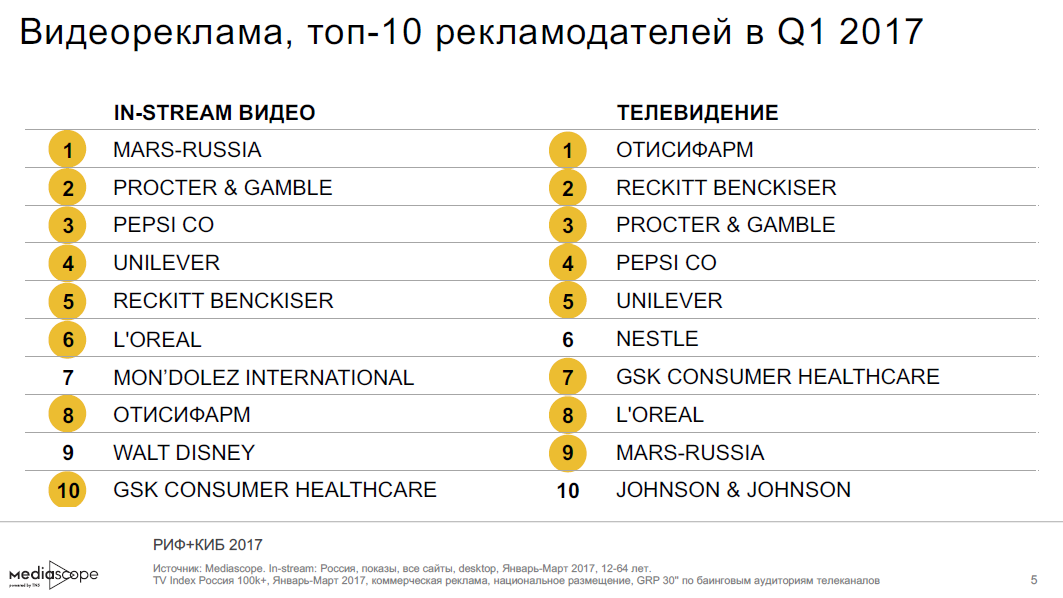 http://2017.russianinternetforum.ru/upload/images/news/rif-news-7.jpg.pngРис. 2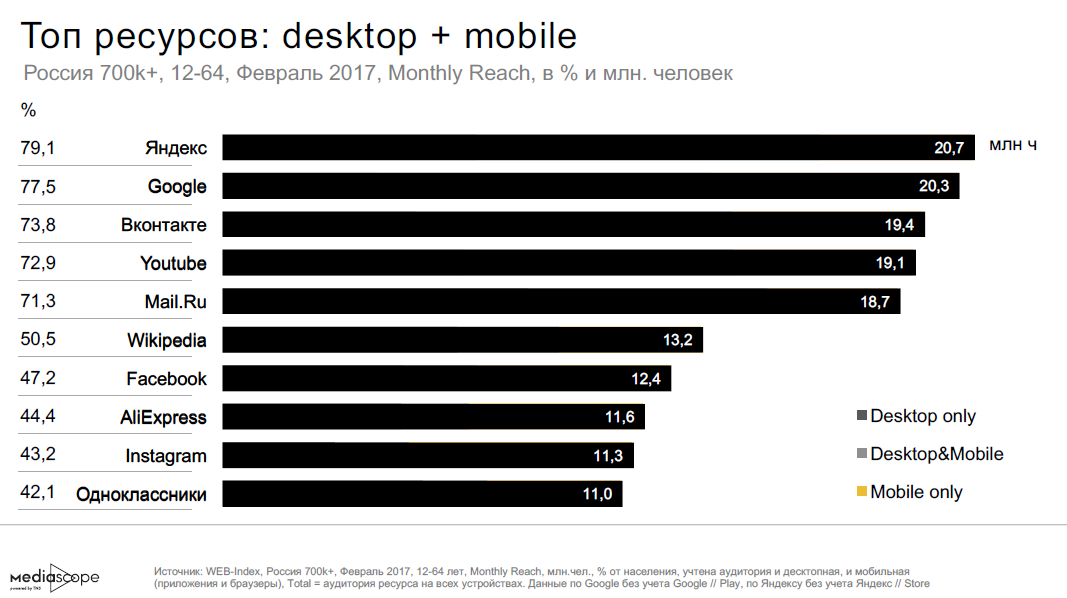 http://2017.russianinternetforum.ru/upload/images/news/rif-news-5.jpg.png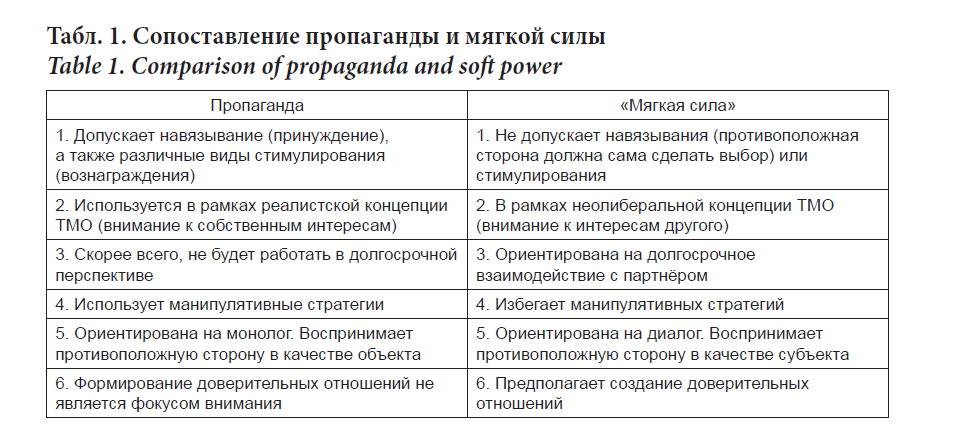 М.М. Лебедева «МЯГКАЯ СИЛА»: ПОНЯТИЕ И ПОДХОДЫ, Вестник МГИМО-Университета. 2017. 3(54)., с. 215 С. 212-223